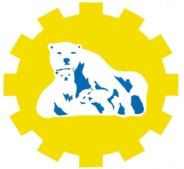 Государственное автономное профессиональное образовательное учреждение Чукотского автономного округа «Чукотский северо-восточный техникум посёлка Провидения»_______________________________________________________________________________________________________________________________689251,Чукотский АО,  п. Провидения,  ул. Полярная, д. 38. Телефон: 2-23-53; 2-24-68.Факс: 2-23-12.е-mail:  spu2@bk.ruОТЧЕТО РЕЗУЛЬТАТАХ САМООБСЛЕДОВАНИЯГосударственного автономного профессионального образовательного учреждения Чукотского автономного округа «Чукотский северо-восточный техникум посёлка Провидения»за 2022 год2023г.СОДЕРЖАНИЕВВЕДЕНИЕПроцедура самообследования Государственного автономного профессионального образовательного учреждения Чукотского автономного округа «Чукотский северо-восточный техникум посёлка Провидения» проведена в соответствии со следующими нормативными документами:Закон от 29.12.2012г. №273-ФЗ «Об образовании в Российской Федерации»;Приказ Министерства образования и науки Российской Федерации от14.06.2013г. № 462 «Об утверждении Порядка проведения самообследования образовательной организацией»;Приказ Министерства образования и науки Российской Федерации от 14.12.2017г. №1218«О внесении изменений в Порядок проведения самообследования образовательной организации, утверждённый приказом Министерства образования и науки Российской Федерации от14.06.2013г. №462»;Приказ Министерства образования и науки Российской Федерации от10.12.2013г.№1324«Об утверждении показателей деятельности образовательных организаций, подлежащих самообследованию»;Приказ Минобразования и науки Российской Федерации от 14.06.2013г. № 464 «Об утверждении Порядка организации и осуществления образовательной деятельности по образовательным программам среднего профессионального образования»;ПриказМинистерстваПросвещенийРоссийскойФедерацииот01.09.2020№457«Об утверждении Порядка приема на обучение по образовательным программам среднего профессионального образования» (Зарегистрировано вМинюстеРоссии09.11.2020 г.№60770);Приказ Минобрнауки России от 02.07.2013г. № 513 «Об утверждении Перечня профессий рабочих, должностей служащих, по которым осуществляется профессиональное обучение»;Приказ Министерства науки и высшего образования Российской Федерации, Министерства просвещения Российской Федерации от 05.08.2020г.№885/390«Опрактическойподготовке обучающихся»;Приказ Минобрнауки России от 18.04.2013г. № 292 «Об утверждении Порядка организации и осуществления образовательной деятельности по основным программам профессионального обучения»;Приказ Минобрнауки России от 16.08.2013г. № 968 «Об утверждении порядка проведения государственной итоговой аттестации по образовательным программам среднего профессионального образования» (с изменениями и дополнениями от 10.11.2020г.);Приказ Министерства науки и высшего образования Российской Федерации, Министерства просвещения Российской Федерации от 05.08.2020г.№ 882/391 «Об организации и осуществлении образовательной деятельности по сетевой форме реализации образовательных программ»;Федеральные государственные образовательные стандарты среднего профессионального образования по соответствующим профессиям и специальностям;Приказ Минобрнауки России от 17.05.2012г. № 413 «Об утверждении федерального государственного образовательного стандарта среднего общего образования»;Приказ Федеральной службы по надзору в сфере образования и науки от 29.05.2014г.№785 "Об утверждении требований к структуре официального сайта образовательной организации в информационно-телекоммуникационной сети "Интернет" и формату представления на нем информации";Приказ Рособрнадзора от 14.08.2020 № 831 "Об утверждении Требований к структуре официального сайта образовательной организации в информационно-телекоммуникационной сети "Интернет" и формату представления информации" (Зарегистрировано в Минюсте России 12.11.2020 №60867);Постановление Правительства Российской Федерации от 11.06.2020г. № 1038 «О внесении изменений в Правила размещения на официальном сайте организации в информационно-телекоммуникационной сети «Интернет» и обновления информации об образовательной организации»;Приказ Минобрнауки России от 05.06.2014г. № 632 "Об установлении соответствия профессий и специальностей среднего профессионального образования, перечни которых утверждены приказом Министерства образования и науки Российской Федерации от 29.10.2013г. № 1199, профессиям начального профессионального образования, перечень которых утвержден приказом Министерства образования и науки Российской Федерации от 28.09.2009г. № 354, и специальностям среднего профессионального образования, перечень которых утвержден приказом Министерства образования и науки Российской Федерации от 28.09.2009г. №355"(Зарегистрировано в Минюсте России 08.07.2014г.№ 33008);Приказ и. о. директора ГАПОУ ЧАО «Чукотский северо-восточный техникум посёлка Провидения» от 03 марта 2023 г. № 46-о/д «О проведении самообследования по итогам 2022 года»Цель самообследования – обеспечение доступности и открытости информации о деятельности техникума, получение объективной информации о состоянии образовательного процесса по основным образовательным программам в ГАПОУ ЧАО «Чукотский северо-восточный техникум посёлка Провидения»; установление степени соответствия содержания, уровня и качества подготовки студентов требованиям федеральных государственных образовательных стандартов среднего профессионального образования.Самообследование в ГАПОУ ЧАО «Чукотский северо-восточный техникум посёлка Провидения» организовано на основании приказа и. о. директора ГАПОУ ЧАО «Чукотский северо-восточный техникум посёлка Провидения» от 03 марта 2023 г. № 46-о/д «О проведении самообследования по итогам 2022 года».В процессе самообследования проведена оценка образовательной деятельности, системы управления техникума, содержания и качества подготовки обучающихся, организации учебного процесса, востребованности выпускников, качества кадрового, учебно-методического, библиотечно-информационного обеспечения, материально-технической базы, функционирования внутренней системы оценки качества образования, а также анализ показателей деятельности техникума.ГАПОУ ЧАО «Чукотский северо-восточный техникум посёлка Провидения» осуществляет свою деятельность в соответствии с предметом и целями деятельности.Предмет деятельности ГАПОУ ЧАО «Чукотский северо-восточный техникум посёлка Провидения»- реализация конституционного права граждан на получение общедоступного и бесплатного среднего профессионального образования в интересах человека, семьи, общества и государства; оказание услуг (выполнение работ) в сфере образования.Цель деятельности ГАПОУ ЧАО «Чукотский северо-восточный техникум посёлка Провидения»-подготовка квалифицированных рабочих, служащих и специалистов среднего звена по всем основным направлениям общественно-полезной деятельности в соответствии потребностями общества и государства, а также удовлетворение потребностей личности в углублении и расширении образования.Миссия ГАПОУ ЧАО «Чукотский северо-восточный техникум посёлка Провидения» заключается в организации удовлетворения образовательных потребностей гражданина в получении качественного профессионального образования на основе инновационных подходов к организации образовательного процесса в условиях реализации федеральных государственных образовательных стандартов.Задачи ГАПОУ ЧАО «Чукотский северо-восточный техникум посёлка Провидения»:удовлетворение потребностей личности в интеллектуальном, культурном и нравственном развитии посредством получения среднего общего образования, среднего профессионального образования; удовлетворение потребностей общества в специалистах со средним профессиональным образованием;формирование у обучающихся стойкого профессионального умения самообразования, потребности к продолжению образования в течение всей жизни;воспитание гражданственности, трудолюбия, ответственности, уважения к правам и свободам личности, любви к Родине, семье, природе, приоритета общечеловеческих ценностей, жизни и здоровья человека; сохранение и приумножение духовно-нравственных и культурных ценностей общества.Основными видами деятельности ГАПОУ ЧАО «Чукотский северо-восточный техникум посёлка Провидения» являются:реализация основных профессиональных образовательных программ среднего профессионального образования-программ подготовки квалифицированных рабочих, служащих и программ подготовки специалистов среднего звена;реализация профессионального обучения;реализация дополнительного профессионального образования.ОБЕСПЕЧЕНИЕОБРАЗОВАТЕЛЬНОЙДЕЯТЕЛЬНОСТИГосударственное автономное профессиональное образовательное учреждение Чукотского автономного округа «Чукотский северо-восточный техникум посёлка Провидения» является региональным образовательным учреждением.Учредителем Техникума является Департамент образования и науки Чукотского автономного округа.Техникум является юридическим лицом и функционирует в соответствии с законодательством Российской Федерации, и Уставом ГАПОУ ЧАО «Чукотский северо-восточный техникум посёлка Провидения».Полное наименование образовательного учреждения в соответствии с Уставом: Государственное автономное профессиональное образовательное учреждение Чукотского автономного округа «Чукотский северо-восточный техникум посёлка Провидения».Сокращенное название: Чукотский северо-восточный техникум посёлка Провидения.Функции и полномочия учредителя Техникума в соответствии с законодательством Российской Федерации осуществляет Департамент образования и науки Чукотского автономного округа. Собственником его имущества является Чукотский автономный округ Российской Федерации.За Техникумом закреплено имущество на праве оперативного управления(Таблица1).Таблица1.Перечень недвижимого имущества, закрепленного заГАПОУ ЧАО «ЧУКОТСКИЙ СЕВЕРО - ВОСТОЧНЫЙ ТЕХНИКУМПОСЁЛКА ПРОВИДЕНИЯ»на праве оперативного управленияМестонахождения Техникума:учебныйкорпус№1:689251, Чукотский автономный округ, Провиденский городской округ, пгт. Провидения, улица Полярная, дом 38/1;учебныйкорпус№2:689251, Чукотский автономный округ, Провиденский городской округ, пгт. Провидения, улица Полярная, дом 38;общежитие:689251, Чукотский автономный округ, Провиденский городской округ, пгт. Провидения, улица Полярная, дом 38;Гараж № 1 (6 боксов) и учебно- производственные мастерские:689251, Чукотский автономный округ, Провиденский городской округ, пгт. Провидения, улица Полярная, дом 41;Гараж № 2 (7 боксов) и учебно- производственные мастерские:689251, Чукотский автономный округ, Провиденский городской округ, пгт. Провидения, улица Полярная, дом 41/1;Мощность (пропускная способность) Техникума - 195 мест.Мощность общежития–30 койко-мест.ГАПОУ ЧАО «Чукотский северо-восточный техникум посёлка Провидения» имеет самостоятельный баланс, расчетный счет в банке и печать с наименованием.Код ОКПО– 05059570. КПП–870501001.Код местонахождения по ОКТМО-77710000Код основного вида деятельности -85.21 Образование профессиональное среднее.Идентификационный номер налогоплательщика (ИНН) –8705000815.Основной	государственный	регистрационный	номер	в Едином государственном реестре юридических лиц–8705000815.Образовательную деятельность Техникум осуществляет в соответствии с Конституцией Российской Федерации, Гражданским Кодексом Российской Федерации, Законом «Об образовании в Российской Федерации» №273-ФЗ от 29.12.2012г. (с изменениями и дополнениями);нормативнымиправовымиактамиМинистерствапросвещенияРоссийскойФедерации.Образовательная деятельность в ГАПОУ ЧАО «Чукотский северо-восточный техникум посёлка Провидения» ведется на основании следующих нормативно-правовых документов:а) Свидетельства о государственной аккредитации, выданного Департаментом образования и науки Чукотского автономного округа 26 апреля 2016 года№ 233 (серия 87 А01№0000004);б) свидетельства о постановке на учет российской организации в налоговом органе по месту её нахождения (Межрайонная инспекция Федеральной налоговой службы №1поЧукотскому автономному округу) от14 июля1994 года(серия 87 №000101636);в) Устава Государственного автономного профессионального образовательного учреждения Чукотского автономного округа «Чукотский северо-восточный техникум посёлка Провидения (в новой редакции).Осуществление образовательной деятельности в Техникуме проводится в соответствии с лицензией Департамента образования, культуры и спорта №449 от21.11.2016г.(серия87Л01№0000325) бессрочно и Приложений к ней (Таблица 2).Таблица2.Имеются:Санитарно-эпидемиологическое заключение о соответствии санитарным правилам зданий, строений, сооружений, помещений, оборудования и иного имущества, необходимых для осуществления образовательной деятельности№87.01.03.000. М.000050.05.19 от 24.05.2019г., выданное на основании Экспертного заключения ФБУЗ «Центр гигиены и эпидемиологии Чукотского автономного округа» от 29.04.2019 № 105\ф 04/23.,Заключение о соблюдении требований пожарной безопасности №2 от 17.05.2018г.;Акты готовности организации, осуществляющей образовательную деятельность к новому 2022-2023 учебному году.В Техникуме разработаны и утверждены внутренние нормативные документы, регламентирующие организацию образовательного процесса и деятельность учреждения. Разработанные документы соответствуют действующему законодательству в сфере образования. При принятии новых или внесении изменений в уже действующие законодательные (иные нормативно-правовые) акты проводится работа по корректировке локальной нормативной и организационно-распорядительной документации Техникума. Разрабатываются, обсуждаются и утверждаются изменения, дополнения или новая редакция соответствующего документа.	Выводы:ГАПОУ ЧАО «Чукотский северо-восточный техникум посёлка Провидения» осуществляет свою деятельность в соответствии с действующим законодательством, нормативными документами Министерства просвещения Российской Федерации, нормативно-правовым актам Департамента образования и науки Чукотского автономного округа; имеет необходимы еорганизационно-правовые документы, позволяющие вести образовательную деятельность в сфере среднего профессионального образования в соответствии с установленными при лицензировании значениями контрольных нормативов.В дальнейшем необходимо продолжить работу по лицензированию новых, перспективных профессий и специальностей, требующих среднего профессионального образования и соответствующих списку ТОП 50 наиболее востребованных на рынке труда.СТРУКТУРА ТЕХНИКУМА И СИСТЕМАУПРАВЛЕНИЯ ИМУправление ГАПОУ ЧАО «Чукотский северо-восточный техникум посёлка Провидения» осуществляется в соответствии с законодательством Российской Федерации с учетом особенностей, установленных Федеральным законом№ 273-ФЗ «Об образовании в Российской Федерации в соответствии с Уставом ГАПОУ ЧАО «ЧУКОТСКИЙ СЕВЕРО - ВОСТОЧНЫЙ ТЕХНИКУМ ПОСЁЛКА ПРОВИДЕНИЯ» и строится на основе сочетания принципов единоначалия и коллегиальности.Единоличным исполнительным органом Техникума является директор, который осуществляет текущее руководство деятельностью образовательным учреждением. Директор Техникума в соответствии с законодательством действует без доверенности от имени ГАПОУ ЧАО «ЧУКОТСКИЙ СЕВЕРО - ВОСТОЧНЫЙ ТЕХНИКУМ ПОСЁЛКА ПРОВИДЕНИЯ», представляет его интересы в отношениях с государственными органами, органами местного самоуправления, юридическими и физическими лицами, руководит образовательной, хозяйственной и финансовой деятельностью, распоряжается имуществом и средствами Техникума, открывает лицевые счета, подписывает финансовые документы, совершает сделки,заключаетдоговоры,контрактыисоглашения,выдаетдоверенности,издаетвпределахсвоейкомпетенцииприказыидаетуказания,обязательныедлявсехсотрудниковиобучающихся;распределяетобязанностимеждузаместителямидиректора,утверждаетштатноерасписаниеТехникума,локальныенормативныеакты, поощряет работников Техникума, привлекает работников образовательного учреждения к дисциплинарной и материальной ответственности в соответствии с законодательством Российской Федерации.	Структура, компетенция органов управления Техникумом, порядок их формирования, сроки полномочий и порядок деятельности таких органов определяются Уставом ГАПОУ ЧАО «Чукотский северо-восточный техникум посёлка Провидения» в соответствии с законодательством (Схема№1).Схема 1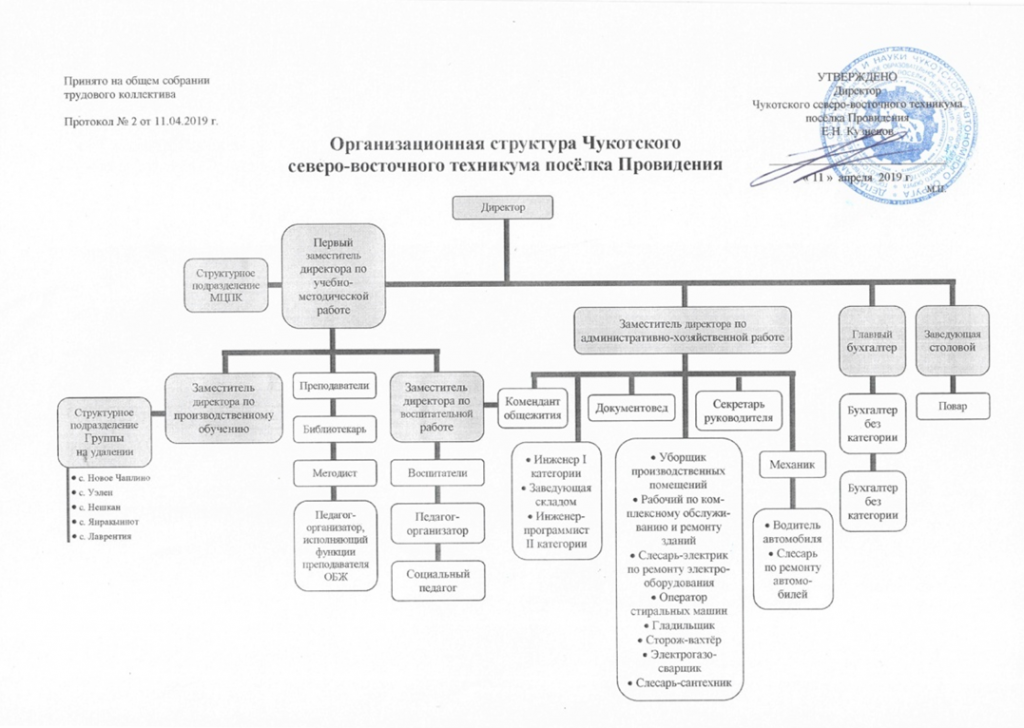 Важную координирующую роль по развитию и совершенствованию деятельности Техникума осуществляет Совет техникума. На Совете техникума рассматриваются вопросы и проблемы, которые решаются и анализируются на уровне руководства Техникума и требуют координации действий различных подразделений.Организационно-функциональная структура Техникума включает следующие структурные подразделения: «МЦПК» и «Группы на удалении»Исполнение части своих полномочий директор передает заместителям директора и руководящим работникам:общее руководство учебной, методической, учебно-производственной и учебно-воспитательной работой осуществляет первый заместитель директора по учебно-методической работе, через заместителей директора по воспитательной работе и производственному обучению;руководство вспомогательными подразделениями осуществляет заместитель директора по административно-хозяйственной работе.Для обеспечения коллегиальности в решении вопросов учебно-методической, воспитательной работы и вопросов учебной, производственной, преддипломной практики, в целях эффективного управления образовательным процессом, повышения педагогического мастерства преподавателей и мастеров производственного обучения, совершенствования методической работы и повышения качества обучения и воспитания студентов в Техникуме функционируют Педагогический и Методический советы.Членами Педагогического совета являются административно-управленческий персонал и все педагогические работники Техникума. Председателем Педагогического совета является директор. Для ведения документации Педагогического совета директором назначается секретарь. Педагогический Совет Техникума организует и проводит свою работу по плану, ежегодно утверждаемому директором Техникума не позднее 1 сентября текущего года. Заседание Педагогического совета собирается не реже одного раза в квартал.К компетенции Педагогического совета относятся вопросы анализа, оценки и планирования:объема и качества знаний, умений и навыков обучающихся;теоретического и практического обучения, производственной практики, воспитательной работы;контроля образовательного процесса и др.Решения Педагогического совета принимаются большинством голосов и являются обязательными для исполнения всеми педагогическими работниками.К полномочиям Методического совета относятся:вопросы анализа, оценки и планирования:содержания и качества дополнительных образовательных услуг, в том числе платных;образовательных	программ	и	учебных	планов,	а	также	изменений	и дополнений к ним;вопросы	разработки,	апробации,	экспертизы	и	применения педагогическими работниками:новых педагогических и воспитательных технологий;методики средств профессионального отбора и ориентации;новых форм и методических материалов, пособий, средств обучения и контроля;новых	форм	и	методов	теоретического	и	практического	обучения, производственной практики обучающихся.РаботаколлективаТехникумаорганизованавсоответствиисГодовым(комплексным) планом работы ГАПОУ ЧАО «ЧУКОТСКИЙ СЕВЕРО - ВОСТОЧНЫЙ ТЕХНИКУМ ПОСЁЛКА ПРОВИДЕНИЯ» по основным направлениям деятельности.В целях учебно-программного и учебно-методического обеспечения освоения учебных дисциплин по профессиям и специальностям, оказания помощи преподавателям и мастерам производственного обучения в реализации федеральных государственных образовательных стандартов и уровню подготовки выпускников, реализации инновационных педагогических и информационных технологий в Техникуме созданы цикловые методические комиссии.Общественной организацией, объединяющей студентов Техникума, является Студенческий совет, который создан с целью развития демократических форм в управлении. Студенческий Совет объединяет усилия студентов для достижения высоких конечных результатов по подготовке и воспитанию высококвалифицированных специалистов со средним профессиональным образованием. Студенческий Совет является важным органом самоуправления в Техникуме и строит свою работу в тесном контакте с администрацией.Деятельность Техникума комплексно представлена в Годовом (комплексном)плане работы Техникума на учебный год, в котором отражается вся иерархия рассмотрения вопросов, перспектив деятельности образовательного учреждения. Годовой (комплексный) план работы Техникума на учебный год рассматривается и утверждается на заседании Педагогического совета в начале учебного года. Разделы плана по содержанию, срокам и исполнителям сбалансированы в соответствии с целями и задачами, отличаются конкретностью и реальностью поставленных задач, единством целей на планируемый период и средств их достижения. Планирование осуществляется по направлениям: учебная работа, учебно-методическая работа, воспитательная работа, кадровая работа, совершенствование учебно-материальной базы, финансовая деятельность, внутритехникумный контроль и др. Существует система контроля исполнения принятых решений.Информация о деятельности и управлении Техникумом, организационной структуре общественного управления техникумом представлена на официальном сайте техникума https://provtech.ru/sveden/struct/Выводы:Структура системы управления Техникумом определена с учетом решения задач текущего и перспективного развития и направлена на обеспечение образовательного процесса. Вместе с тем структура Техникума нуждается в пересмотре в целях приведения ее в соответствии с Методическими рекомендациями Рособрнадзора.Также необходимо активизировать работу по функционированию Попечительского совета ГАПОУ ЧАО «ЧУКОТСКИЙ СЕВЕРО - ВОСТОЧНЫЙ ТЕХНИКУМ ПОСЁЛКА ПРОВИДЕНИЯ».ОЦЕНКА ОБРАЗОВАТЕЛЬНОЙ ДЕЯТЕЛЬНОСТИСтруктура образовательной деятельностиОсуществление образовательной деятельности в Техникуме проводится в соответствии с лицензией Департамента образования, культуры и спорта Чукотского автономного округа № 449 от 21.11.2016г. (серия 87Л01 № 0000325) бессрочно.Основные профессиональные образовательные программы по профессиям и специальностям среднего профессионального образования реализуются в соответствии с Федеральными государственными образовательными стандартами среднего профессионального образования. Учебные планы, рабочие программы профессиональных модулей и контрольно-оценочные средства согласованы с работодателем. Вариативная часть основных профессиональных образовательных программ соответствует потребности работодателей, особенностям развития региона.В начале каждого учебного года вносятся изменения и дополнения к основным профессиональным образовательным программам по профессиям и специальностям с учетом запросов работодателей, особенностей развития региона, науки, культуры, экономики, техники, технологий и социальной сферы.Основой организации учебного процесса является системный подход, предполагающий последовательное изучение дисциплин, профессиональных модулей, освоение всех видов практик, взаимосогласованность содержания курсов обучения, их преемственность.В Техникуме ежегодно составляется график учебного процесса для очной и заочной формы обучений. Учебный процесс организован в соответствии с рабочим и учебными планами для профессий и специальностей, годовыми и ежемесячными планами работы структурных подразделений образовательного учреждения.Сводное расписание учебных занятий составляется два раза в год в соответствии с нормативными требованиями, утверждается директором. В расписание включены все соответствующие дисциплины учебного плана. В течении года осуществляется оперативное управление расписание учебных занятий, практиками, экзаменами и консультациями. Анализ действующего расписания аудиторных занятий показал его соответствие рабочим учебным планам профессий и специальностей.Занятия проводились в 3 учебных группах очной и 1 группе заочной форм обучения. Учет занятий, оперативный контроль успеваемости студентов осуществляется в учебных журналах.Аудиторные занятия при освоении профессиональных образовательных программ сопровождаются различными видами самостоятельной работы. В Техникуме виды самостоятельной работы разработаны в рабочих программах с учетом специфики реализуемых профессий и специальностей и включают: реферативной работы, изучение нормативно-правового сопровождения профессий и специальностей, конспектирование, подготовка творческих сообщений, докладов, защита проектов и др.В разработанных рекомендациях по самостоятельной работе студентов учитываются виды работы, обусловленные спецификой профессии или специальности. Помимо обязательных учебных занятий, самостоятельной работы студентов в Техникуме проводятся консультации: групповые, подгрупповые, индивидуальные по учебным дисциплинам, МДК, профессиональным модулям из расчета 100 часов в год на учебную группу. Консультации предусмотрены ФГОС как для профессиональных циклов, так и дисциплин общеобразовательного цикла. Ведется учет консультационных занятий.ВотчётномпериодеТехникумреализовывалосновныепрофессиональныеобразовательныепрограммыи программы профессионального обучения по:(Таблица3;4).Таблица3.Перечень   образовательных программ, по которым осуществлялась подготовка в 2021-2022 учебном году Таблица 4.Перечень   образовательных программ, по которым осуществлялась подготовка в 2022-2023 учебном году Подготовка квалифицированных рабочих, служащих, специалистов среднего звена осуществляется по очной и заочной формам обучения. Контингент студентов по состоянию на 10.03.22023г. составляет 155 человек (Таблица 4.). Подготовка рабочих, служащих (профессиональное обучение), осуществляется по очной форме обучения. Контингент студентов по состоянию на 10.03.2023г. составляет 60 человек (Таблица 4.).Организация приема абитуриентов в Техникум в 2022 году осуществлялась в соответствии с нормативными документами, регламентирующими приём и отвечающими установленным требованиям(Таблица5.)Таблица5.Результаты приемной компании ГАПОУ ЧАО«ЧУКОТСКИЙ СЕВЕРО - ВОСТОЧНЫЙ ТЕХНИКУМ ПОСЁЛКА ПРОВИДЕНИЯ» в2021годуПравила приёма ежегодно пересматриваются и утверждаются директором. Имеется приказ об организации приёмной комиссии. Ведутся протоколы заседаний приёмной комиссии, журналы регистрации заявлений абитуриентов, издаются приказы о зачислении на обучение, оформляется поименная книга обучающихся. Набору абитуриентов способствует активная деятельность коллектива Техникума по профориентации, которая предусматривает встречи с выпускниками школ и их родителями, Дни открытых дверей, участие в Ярмарках вакансий, рекламу в СМИ и т.д.Выпуск квалифицированных рабочих, служащих, специалистов среднего звена осуществляется ежегодно в соответствии с Порядком о проведении государственной итоговой аттестации выпускников ГАПОУЧАО «Чукотский северо-восточный техникум посёлка Провидения». Структура выпуска отражена в таблице 6.Выпуск рабочих, служащих (по программам профессионального обучения) осуществляется ежегодно в соответствии с Порядком о проведении итоговой аттестации выпускников ГАПОУ ЧАО «Чукотский северо-восточный техникум посёлка Провидения». Структура выпуска отражена в таблице7.Таблица6.	Структура выпуска студентов ГАПОУ ЧАО «ЧУКОТСКИЙ СЕВЕРО - ВОСТОЧНЫЙ ТЕХНИКУМ ПОСЁЛКА ПРОВИДЕНИЯ» в 2022годуТаблица7.ВГАПОУ ЧАО «Чукотский северо-восточный техникум посёлка Провидения» сформирована структура подготовки рабочих кадров, специалистов, ориентированная на региональный рынок труда и заказ работодателей. Подготовка кадров осуществляется на основе всесторонней проработки ресурсных возможностей образовательной организации, прогнозирования перспектив спроса на рынке труда рабочих кадров и специалистов со средним профессиональным образованием.Результаты трудоустройства выпускников Техникума в 2022 году представлены в Таблице 8. Таблица8.Трудоустройство выпускников ГАПОУ ЧАО «ЧУКОТСКИЙ СЕВЕРО - ВОСТОЧНЫЙ ТЕХНИКУМ ПОСЁЛКА ПРОВИДЕНИЯ» в 2022годуСохранность	контингента	студентов	ГАПОУ	ЧАО	«Чукотский северо-восточный техникум посёлка Провидения»	за	2020-2021 учебный год представлена в Таблице 9.Таблица 9.Сохранность контингента студентовГАПОУ ЧАО «ЧУКОТСКИЙ СЕВЕРО - ВОСТОЧНЫЙ ТЕХНИКУМ ПОСЁЛКА ПРОВИДЕНИЯ»за 2022 годДля сохранения контингента студентов в Техникуме проводятся следующие мероприятия: индивидуальная работа со студентами и родителями, консультации по дисциплинам, дополнительные занятия со слабоуспевающими студентами. По итогам семестров, а также в течение года проводятся родительские собрания. Студенты, имеющие академические задолженности и пропуск и занятий без уважительных причин, приглашаются вместе с родителями на заседания педагогического совета, Совета профилактики, Совета техникума. Каждый семестр проводится анализ успеваемости и посещаемости студентов, результаты семестровой успеваемости и посещаемости рассматриваются на педагогическом совете, рабочих совещаниях педагогов Техникума.Выводы:Структура	подготовки	квалифицированных	рабочих,	служащих	и специалистов соответствует лицензионным требованиям.Объем	подготовки	квалифицированных	рабочих,	служащих	испециалистов в техникуме осуществляется в соответствии с потребностями регионального рынка труда на основании утвержденных контрольных цифр приёма.В отчетном периоде контрольные цифры приёма по профессиям и специальностям среднего профессионального образования по очной форме выполнены на 100%.Педагогическому коллективу необходимо: 1) систематически выполнять комплекс мероприятий по сохранению контингента студентов; 2) продолжить работу по качественному трудоустройству выпускников; 3) активизировать работу по обучению студентов по образовательным программам     СПО     на     основе     договоров     о     целевом     обучении; 4) активизировать работу по обучению студентов по образовательным программам СПО с применением практико-ориентированной (дуальной) модели обучения; 5) активизировать работу по разработке и внедрению образовательных программ, реализуемых с использованием сетевой формы реализации образовательных программ; 6) увеличить контингент студентов, обучающихся по образовательным программам СПО на основе договоров возмездного    оказания    услуг (за    счёт    средств    физических    лиц); 7) активизировать работу по реализации программ дополнительного профессионального образования, профессионального обучения, повышения квалификации или профессиональной переподготовки; 8) совершенствовать маркетинговую политику Техникума с целью обеспечения выполнения государственного задания на следующий учебный год; 9) проводить работу по привлечению работодателей и социальных партнеров к проектированию профессионально-ориентированной     образовательной     среды     Техникума; 10) реализовать механизм прогнозирования потребности в квалифицированных рабочих, специалистах среднего звена и образовательных услуг; 11) усилить работу по взаимодействию Техникума с работодателями, в том числе представителями малого и среднего предпринимательства, по вопросам подготовки кадров.Содержание подготовки обучающихся3.2.1. Соответствие профессиональных образовательных программ требованиям федеральных государственных образовательных стандартов, с учетом профессиональных стандартов.В отчетный период, (2022 календарный год) образовательная деятельность в Техникуме основывалась на основных профессиональных образовательных программах подготовки квалифицированных рабочих и служащих и основных профессиональных образовательных программах подготовки специалистов среднего звена, образовательных программ профессионального обучения (далее-ОПОП-ППКРС и ОПОП-ППССЗ ОППО ПО), которые разработаны и утверждены в соответствии с локальным нормативным актом«Положениеопорядкеразработки,утверждения,внесенияизмененийисогласованияосновныхпрофессиональныхобразовательныхпрограмм, образовательных программ профессионального обучения  по профессиям и специальностям вГАПОУ ЧАО «ЧУКОТСКИЙ СЕВЕРО - ВОСТОЧНЫЙ ТЕХНИКУМ ПОСЁЛКА ПРОВИДЕНИЯ» и в соответствии стребованиямифедеральныхгосударственныхобразовательныхстандартовсреднегопрофессиональногообразования, и профессиональных стандартов.Нормативно-правовую основу разработанных образовательных программ составляют:Федеральный закон «Об образовании в Российской Федерации» от 29.12.2012г.№273-ФЗ;Приказ Минобрнауки России от 14.06.2013 № 464 «Об утверждении порядка организации и осуществления образовательной деятельности по образовательным программам среднего профессионального образования»;Федеральные государственные образовательные стандарты среднего профессионального образования РФ по реализуемым в техникуме профессиям и специальностям;Приказ Минобрнауки России N 885, Минпросвещения России N 390 от05.08.2020 "О практической подготовке обучающихся»;Приказ Минобрнауки России от 16.08.2013 № 968 «Об утверждении порядка проведения государственной итоговой аттестации по образовательным программам среднего профессионального образования»;Приказ Минобрнауки России от 17.05.2012г. № 413 «Об утверждении федерального государственного образовательного стандарта среднего общего образования»;Устав ГАПОУ ЧАО «Чукотский северо-восточный техникум посёлка Провидения».Локальные нормативные акты ГАПОУ ЧАО «Чукотский северо-восточный техникум посёлка Провидения».Подготовлены, утверждены и реализуются основные профессиональные образовательные программы подготовки квалифицированных рабочих и служащих; подготовки специалистов среднего звена; основные образовательные программы профессионального обучения. Все образовательные программы лицензированы (Лицензии (provtech.ru)), и размещены на официальном сайте ОО (Образование (provtech.ru)).Каждая образовательная программа, реализуемая в Техникуме, включает в себя: учебный план, календарный учебный график, рабочие программы учебных дисциплин, профессиональных модулей, учебной, производственной практики, другие материалы, обеспечивающие качественную подготовку обучающихся, а также рабочую программу воспитания и календарный план воспитательной работы.Образовательные программы ежегодно пересматриваются и обновляются, при необходимости, в части содержания учебных планов, состава и содержания рабочих программ дисциплин, рабочих программ профессиональных модулей, программ учебной и производственной практики, оценочных и методических материалов, рабочей программы воспитания и календарного плана воспитательной работы.Образовательные программы реализуются в совместной образовательной, научной, производственной, общественной деятельности обучающихся и работников техникума.Образовательные программы отражают все результаты обучения, предусмотренные вышеуказанными ФГОССПО по профессиям и специальностям Техникума, дисциплины и профессиональные модули обеспечивают формирование всех профессиональных и общих компетенций, соответствующих ФГОССПО, и видам деятельности.В образовательных программах определены объемы и содержание практических и лабораторных занятий, самостоятельной учебной работы студентов, а также всех видов практик. Инвариантная часть каждой ОПОП-ППКРС и ОПОП-ППССЗ соответствует ФГОССПО, вариативная часть согласована с требованиями работодателей.В соответствии с ФГОС СПО и профессиональных стандартов по профессиям и специальностям, реализуемым в техникуме:структура ОППО подготовки рабочих и служащих предусматривает изучение следующих учебных циклов:общепрофессионального;профессионального;и разделов:учебная практика;производственная практика;промежуточная аттестация;итоговая аттестация.структура ОПОП-ППКРС по профессиям:общепрофессиональный цикл;профессиональный цикл;государственная итоговая аттестация, которая завершается присвоением квалификаций квалифицированного рабочего, служащего.структура ОПОП подготовки специалистов среднего звена предусматривает изучение следующих учебных циклов:общего гуманитарного и социально-экономического;математического и общего естественнонаучного;профессионального; и разделов:учебная практика;производственная практика (по профилю специальности);производственная практика (преддипломная);промежуточная аттестация;государственная итоговая аттестация.Для обучающихся на базе основного общего образования в учебных планах предусмотрен общеобразовательный цикл, который сформирован с учетом профиля получаемой профессии или специальности.При формировании ОПОП объем времени, отведенный на вариативную часть циклов, использован для расширения основных видов деятельности, к которым готовится выпускник, а также с целью повышения уровня освоения соответствующих профессиональных компетенций- распределен на увеличение объема времени, отведенного на дисциплины и профессиональные модули обязательной части, введение новых дисциплин в соответствии с потребностями работодателей и спецификой деятельности образовательного учреждения.Количество экзаменов в учебном году не превышает 8, количество зачетов неболее10 (исключая зачеты по физической культуре).Подготовленные рабочие программы учебных дисциплин и профессиональных модулей соответствуют требованиям федеральных государственных образовательных стандартов СПО, и профессиональным стандартам, а также соответствуют макетам, утвержденным локальными нормативными актами ГАПОУ ЧАО «ЧУКОТСКИЙ СЕВЕРО-ВОСТОЧНЫЙ ТЕХНИКУМ ПОСЁЛКА ПРОВИДЕНИЯ». Все рабочие программы учебных дисциплин и профессиональных модулей рассмотрены на заседаниях цикловых методических комиссий, согласованы с заместителем директора по учебно-методической работе и утверждены директором Техникума. Объемы максимальной учебной нагрузки, самостоятельной учебной работы, аудиторных занятий соответствуют утвержденным учебным планам соответствующих ОПОП-ППКРС, ОПОП-ППССЗ и ОППО-ПО. Программы производственных практик и преддипломных практик согласованы с работодателями.По всем учебным дисциплинам, междисциплинарным курсам, практикам составлены календарно-тематические планы, рассмотренные цикловыми методическими комиссиями и утвержденные заместителем директора по учебно-методической работе. Анализ календарно-тематических планов показал, что объем часов по учебным дисциплинам и междисциплинарным курсам соответствует учебным планам, являющимся составляющей ОПОП.Ведется работа по обновлению, коррекции и согласованию с работодателями программ государственной итоговой аттестации по каждой образовательной программе среднего профессионального образования, реализуемой в Техникуме, в соответствии с Порядком проведения государственной итоговой аттестации по образовательным программам среднего профессионального образования, утверждённым приказом Министерства образования и науки Российской Федерации от 16 августа 2013г.№968 и с учетом требований ФГОС СПО.Вывод:-содержание основных профессиональных образовательных программ подготовки квалифицированных рабочих, служащих и специалистов среднего звена соответствует требованиям соответствующих ФГОС СПО. Учебные планы и рабочие программы разработаны с учетом требований ФГОС СПО.-содержание образовательных программ профессионального обучения рабочих, служащих соответствует требованиям соответствующих профессиональных стандартов. Учебные планы и рабочие программы разработаны с учетом требований предъявляемым к ОППО-ПО.Программы по объему и содержанию выполняются.Для     повышения     качества     реализации     программ     необходимо:продолжить разработку учебно-программной и учебно-методической документации для преподавателей и студентов с целью осуществления образовательного процесса в соответствии с требованиями ФГОС СПО;усилить работу цикловых методических комиссий по изучению и внедрению наиболее эффективных современных образовательных технологий;пополнять учебно-материальную базу Техникума лабораторными технологическим оборудованием, инструментом и приспособлениями; 4) активизировать работу по внедрению в ОПОП рабочих программ воспитания и календарных планов воспитательной работы.3.3 Организация учебного процессаРегламентация организации образовательного процесса осуществляется на основании действующего законодательства и локальных нормативных актов Техникума.Учебный процесс в Техникуме организован в соответствии с учебными планами, утвержденными директором техникума. На учебный год составляются календарные графики учебного процесса (разработанные на основе учебных планов по соответствующим профессиям/специальностям). В них отражены всеколичественныехарактеристикиобразовательногопроцессавсоответствиисФГОС СПО: объем часов, отведенных на освоение циклов, разделов, дисциплин, профессиональных модулей, междисциплинарных курсов, часы обязательной учебной нагрузки и часы самостоятельной учебной работы студентов, отведенныена их изучение, для всех видов практик указаны часы обязательной учебной нагрузки. Указаны формы промежуточной аттестации.Техникум ежегодно обновляет образовательные программы среднего профессионального образования с учетом развития производства, технологических инноваций и изменений социальной сферы.Начало нового учебного года в техникуме – с 1 сентября, окончание – 30 июня  в соответствии с графиком учебного процесса. Продолжительность учебной недели – шесть учебных дней. Учебная нагрузка обучающихся составляет 36 часов в неделю. Учебная нагрузка может быть увеличена в связи с праздничными днями, иными условиями.Максимальный объём учебной нагрузки – 54 часа в неделю, включая все виды аудиторной и внеаудиторной (самостоятельной) учебной работы по освоению основной профессиональной программы.Продолжительность учебных занятий:1. Продолжительность учебных занятий по 45 мин, перерывы длительностью в 10 и 60 мин. Учебные занятия проводятся в одну смену (с 09:00 до 17:00).Максимальный объем нагрузки при прохождении практики составляет 36часов в неделю. При прохождении практики никаких других обязательных занятий не планируется.Консультации для обучающихся очной формы получения образования предусматриваются в объеме 4 часа на каждого обучающегося на каждый учебный год.При заочной форме обучения консультации по всем дисциплинам, изучаемым в данном учебном году, планируются из расчета 4 часов в год на каждого обучающегося и могут проводиться как в период сессии, так и в межсессионное время.По специальностям/профессиям среднего профессионального образования, связанным с сезонным характером работ, количество часов на консультации может быть увеличено, но не более 6часов в год на каждого обучающегося.Формы проведения консультаций (групповые, индивидуальные, письменные, устные) определяются преподавателем, исходя из специфики изучения учебного материала.Учебные планы и программы по учебным дисциплинам, профессиональным модулям в отчетном периоде выполнялись в полном объеме.Оценка качества освоения основных профессиональных образовательных программ включает текущий контроль знаний, промежуточную и государственную итоговую аттестацию обучающихся.Текущий контроль знаний осуществляется в форме контрольных, самостоятельных работ, тестирования, практических занятий и лабораторных работ, письменного и устного опроса и др.Конкретные формы и процедуры текущего контроля знаний, промежуточной аттестации по каждой дисциплине и профессиональному модулю разрабатываются техникумом самостоятельно и доводятся до сведения обучающихся в течении первых двух месяцев от начала обучения.Фонды оценочных средств для осуществления промежуточной аттестации разрабатываются и утверждаются техникумом самостоятельно, а для государственной итоговой аттестации – разрабатываются и утверждаются после предварительного заключения работодателей.Основные формы промежуточной аттестации в техникуме: зачет, дифференцированный зачет, экзамен, комплексный экзамен, комплексный экзамен по двум или нескольким учебным дисциплинами (или) междисциплинарным курсам, профессиональным модулям (далее – комплексный экзамен); зачет и (или) дифференцированный зачет, комплексный дифференцированный зачет по учебной практике, по производственной практике; экзамен квалификационный по профессиональному модулю.Итоговый контроль учебных достижений, обучающихся при реализации образовательной программы среднего общего образования в пределах ОПОП СПО– промежуточная аттестация в форме экзаменов предусмотрена по русскому языку, математике, истории, а также по одной из профильных дисциплин (информатика, химия, физика).Используется пятибалльная система оценивания уровня освоения дисциплин, профессиональных модулей с помощью создаваемых фондов оценочных средств.В процессе обучения, при сдаче дифференцированных зачетов и на экзаменах успеваемость студентов определяется оценками «отлично», «хорошо»,«удовлетворительно» и «неудовлетворительно», зачтено/незачтено.В соответствии с установленными требованиями ведется учет часов учебной нагрузки преподавателей и годовой учет работы преподавателей.Посещения учебных занятий представителями администрации проводится в соответствии с Положением о внутритехникумском контроле в ГАПОУ ЧАО «ЧУКОТСКИЙ СЕВЕРО-ВОСТОЧНЫЙ ТЕХНИКУМ ПОСЁЛКА ПРОВИДЕНИЯ» и графиком контроля учебного процесса.Режим работы   педагогических   работников   определяется   Правилами внутреннего трудового распорядка, расписанием учебных занятий, утвержденными директором Техникума и локальными актами ГАПОУ ЧАО «ЧУКОТСКИЙ СЕВЕРО - ВОСТОЧНЫЙ ТЕХНИКУМ ПОСЁЛКА ПРОВИДЕНИЯ».Для проведения теоретических занятий имеются 10-ти учебных кабинетов в учебном корпусе №1 и 2-ух кабинетов в учебном корпусе №2, оснащенные мультимедийным оборудованием, наглядными пособиями, дидактическим материалом.Для проведения лабораторных и практических занятий, учебной практики имеются:Кабинеты:социально-экономических дисциплин;технологии кулинарного и кондитерского производства;иностранного языка;безопасности жизнедеятельности и охраны труда;информационных технологий в профессиональной деятельности;технологическогооборудованиякулинарногоикондитерскогопроизводства;математики и статистикигазосварочных работ;основы материаловедения;электротехнического оборудования;Учебные мастерские:слесарная;сварочная для сварки металлов;Учебные лаборатории, цеха:учебный цех поваров - кондитеров;материаловедения;электротехники;сварочного оборудования;сварочная;информационных технологий.Тренажеры, тренажерные комплексы:Авто тренажерПолигоны:сварочный;автодром.Также имеются спортивный зал, библиотека, читальный зал с выходом в интернет, конференц-зал.Для проведения государственной итоговой аттестации в виде демонстрационного экзамена подготовлены и оснащены площадки в соответствии со стандартами Ворлдскиллс Россия, аккредитована в качестве Центра проведения демонстрационного экзамена (ЦПДЭ) по компетенциям: «Бухгалтерский учет».В соответствии с требованиями ФГОС СПО преподавателями в учебном процессе используются активные интерактивные формы обучения.Форма государственной итоговой аттестации по окончании освоения ОПОП СПО–согласно ФГОС СПО:выпускная практическая квалификационная работа и письменная экзаменационная работадипломная работа демонстрационный экзаменГосударственный экзаменТемы выпускных квалификационных работ определяются Техникумом. Студенту предоставляется право выбора темы выпускной квалификационной работы, и возможность предложить свою тему с необходимым обоснованием целесообразности ее разработки для практического применения. При этом тематика выпускной квалификационной работы должна соответствовать содержанию одного или нескольких профессиональных модулей, входящих в образовательную программу среднего профессионального образования.Для подготовки выпускной квалификационной работы студенту назначается руководитель и, при необходимости, консультанты. Закрепление за студентами тем выпускных квалификационных работ, назначение руководителей осуществляется приказом директора Техникума.К государственной итоговой аттестации допускается студент, не имеющий академической задолженности и в полном объеме выполнивший учебный план или индивидуальный учебный план по осваиваемой образовательной программе среднего профессионального образования.Программа государственной итоговой аттестации, требования к выпускным квалификационным работам, а также критерии оценки знаний, утвержденные Техникумом, доводятся до сведения студентов, не позднее чем за шесть месяцев до начала государственной итоговой аттестации.Защита выпускных квалификационных работ проводятся на открытых заседаниях государственной экзаменационной комиссии с участием не менее двух третей ее состава.Результаты государственной итоговой аттестации определяются оценками «отлично», «хорошо», «удовлетворительно», «неудовлетворительно» и объявляются в тот же день после оформления в установленном порядке протоколов заседаний государственных экзаменационных комиссий.Основными формами контроля учебной работы обучающихся являются государственная итоговая аттестация и промежуточная аттестация, организованная в соответствии с локальными нормативными актами Техникума. Конкретные формы и процедуры текущего контроля знаний, промежуточной аттестации по каждой дисциплине и профессиональному модулю разрабатываются Техникумом самостоятельно и доводятся до сведения обучающихся в течении первых двух месяцев от начала обучения.Фонды оценочных средств для промежуточной аттестации разрабатываются и утверждаются Техникумом самостоятельно, а для государственной итоговой аттестации–разрабатываются и утверждаются после предварительного заключения работодателей.Текущий контроль знаний осуществляется в форме контрольных, самостоятельных работ, защиты практических занятий и лабораторных работ, письменного и устного опроса.Промежуточная аттестация проводится в форме зачетов, дифференцированных зачетов, экзаменов, демонстрационного экзамена: зачеты и дифференцированные зачеты – за счет времени, отводимого на дисциплину, экзамены, демонстрационный экзамен – за счет времени, выделенного по ФГОС СПО и проводятся в день освобожденный от других видов учебной деятельности. По дисциплинам, по которым не предусмотрены экзамены, зачеты и дифференцированные зачеты итоговая оценка формируется по результатам текущего контроля.Результаты контроля обсуждаются на педагогических советах, методических советах, на совещаниях при директоре техникума.Вывод:Учебный процесс в Техникуме организован в соответствии с действующими нормативно-правовыми документами. Условия реализации образовательного процесса достаточны для качественного ведения образовательной деятельности по специальностям и профессиям среднего профессионального образования и профессионального обучения.Вместе с тем в 2023 году необходимо:продолжить дальнейшую работу над качественным проведением демонстрационного экзамена в рамках государственной итоговой аттестации.3.4 Качество подготовки обучающихся3.4.1 Уровень освоения обучающимися программного материалаГлавнаяцельТехникумавобластикачества–подготовкаконкурентоспособного выпускника, готового к профессиональной деятельности за счет развитых способностей, профессиональных навыков и умений, сформированных убеждений, личностных и гражданских качеств.Качество подготовки квалифицированных рабочих, специалистов среднего звена может быть охарактеризовано такими показателями, как качество теоретического и практического обучения, уровень творческого потенциала и общественная активность студентов, качество государственной итоговой аттестации выпускников, количество дипломов с отличием, процент трудоустройства и закрепления выпускников, высокий уровень их готовности к профессиональной деятельности. Качество подготовки специалистов определяется уровнями усвоения учебного материала и системой контроля.Педагогический контроль результатов обучения является одним из основных элементов оценки качества образования, важнейшим компонентом педагогической системы и частью образовательного процесса. Одним из важнейших направлений педагогического контроля является оценка уровня освоения обучающимися программного материала.Виды и содержание педагогического контроля определяются дидактическими задачами конкретного этапа образовательного процесса в Техникуме:предварительный контроль проводится перед началом изучения дисциплины/профессионального модуля с целью выявления ранее освоенных умений и знаний;текущий контроль успеваемости осуществляется с целью регулярного наблюдения за ходом освоения студентами рабочих программ учебных дисциплин и профессиональных модулей.Преподаватели используют такие формы текущего контроля успеваемости как: опрос, контрольная работа, лабораторное занятие, практическое занятие и др.;промежуточная аттестация проводится с целью установления степени соответствия индивидуальных достижений студентов требованиям образовательной программы СПО по специальности в сроки, установленные учебным планом и календарным учебным графиком, и осуществляется в форме:годовой оценки по учебной дисциплине общеобразовательного цикла;зачета по части дисциплины/дисциплине;дифференцированного зачета по части дисциплины/дисциплине/междисциплинарному курсу;экзамена по части дисциплины/дисциплине/междисциплинарному курсу;итоговой оценки по учебной дисциплине общеобразовательного цикла;экзамена (квалификационного) по профессиональному модулю;дифференцированного зачета по учебной практике и производственной (по профилю специальности) практике в рамках профессионального модуля;демонстрационного экзамена.Для проведения текущего контроля успеваемости и промежуточной аттестации студентов преподаватели Техникума разрабатывают фонды контрольно-оценочных средств, позволяющие оценить освоенные ими умения, знания и сформированные компетенции/элементы   компетенций. Проведение демонстрационного экзамена в Техникуме осуществляется при наличии: -     комплектов     оценочных     документов     (КОД) и заданий, разработанных Союзом Ворлдскиллс на сайте “Единая система актуальных требований”(ЕСАТ);Центра проведения демонстрационного экзамена (ЦПДЭ), представляющего собой аккредитованную площадку, материально-техническое оснащение которой соответствует требованиям Союза Ворлдскиллс.При разработке контрольно-оценочных средств, применяемых в процедуре промежуточной аттестации студентов, преподаватели создают условия для максимального приближения содержания заданий к условиям их будущей профессиональной деятельности.Индивидуальный учет результатов освоения обучающимися образовательных программ, а также хранение информации об этих результатах осуществляется на бумажных и электронных носителях.Важным и показателями качества образовательной деятельности на сегодняшний день являются:удельный вес студентов, обучающихся по приоритетным профессиям и специальностям СПО в общей численности студентов Техникума. Так их профессий в ГАПОУ ЧАО «ЧУКОТСКИЙ СЕВЕРО - ВОСТОЧНЫЙ ТЕХНИКУМ ПОСЁЛКА ПРОВИДЕНИЯ» пять из шести;кадровый состав (ДПО преподавателей и мастеров производственного обучения, преподаватели и мастера, имеющие сертификат эксперта WSR);трудоустройство выпускников и другие показатели мониторинга;качество сдачи демонстрационного экзамена.В таблице 11. приведены результаты учебной деятельности студентов Техникума в разрезе учебных групп по состоянию на 30июня 2021 г. и 31.12.2021г.Таблица10.РЕЗУЛЬТАТЫУЧЕБНОЙДЕЯТЕЛЬНОСТИСТУДЕНТОВГАПОУ ЧАО «ЧУКОТСКИЙ СЕВЕРО - ВОСТОЧНЫЙ ТЕХНИКУМ ПОСЁЛКА ПРОВИДЕНИЯ»С целью определения соответствия достижения обучающимися личностных, предметных и метапредметных результатов по общеобразовательным учебным дисциплинам–промежуточная аттестация в техникуме организуется и проводится в соответствии с Положением по итоговому контролю учебных достижений обучающихся при реализации ФГОС среднего (полного) общего образования в пределах основной профессиональной образовательной программы СПО ГАПОУ ЧАО «Чукотский северо-восточный техникум посёлка Провидения».Всероссийские проверочные работы (ВПР)Основные статистико-аналитические данные по итогам проведения Всероссийских проверочных работ в Государственном автономном профессиональном образовательном учреждении Чукотского автономного округа «Чукотский северо-восточный техникум посёлка Провидения» в 2021 годуВ 2022 году во Всероссийских проверочных работах (далее - ВПР) принимали участие 25 обучающихся, что составляет 100 % от общего количества обучающихся.В таблице 1 представлены сводные данные по участию в ВПР СТАТИСТИКО-АНАЛИТИЧЕСКИЙ ОТЧЕТ ПО ИТОГАМ ПРОВЕДЕНИЯ ВСЕРОССИЙСКИХ ПРОВЕРОЧНЫХ РАБОТ, ПРОВЕДЕННЫХ В 2022 ГОДУ.Приложение 1Основные статистико-аналитические данные по итогам проведения Всероссийских проверочных работ в Государственном автономном профессиональном образовательном учреждении Чукотского автономного округа «Чукотский северо-восточный техникум посёлка Провидения» в 2022 годуВ 2022 году во Всероссийских проверочных работах (далее - ВПР) принимали участие 25 обучающихся, что составляет 100% от общего количества обучающихся 1 курса.В таблице 1 представлены сводные данные по участию в ВПР Сводные данные по участию в ВПР в Государственном автономном профессиональном образовательном учреждении Чукотского автономного округа «Чукотский северо-восточный техникум посёлка Провидения» в 2022 годуТаблица 1Сводные данные по участию в ВПР по математике в Государственном автономном профессиональном образовательном учреждении Чукотского автономного округа «Чукотский северо-восточный техникум посёлка Провидения» в 2022 годуТаблица 2100 % обучающихся  приняли участие в ВПP по математике. Средний первичный балл по итогам выполнения заданий ВПР и процент выполнения заданий в целом по математике Государственного автономного профессионального образовательного учреждения Чукотского автономного округа «Чукотский северо-восточный техникум посёлка Провидения»  в 2022 годуТаблица 3Средний балл за выполнение заданий BIIP по математике в 2022 году составил 8,08 балла, что составляет 44,89% выполнения и соответствует удовлетворительному уровню освоения предметной области «Математика».Для интерпретации результатов ВПР в образовательных организациях среднего профессионального образования по Математике была рекомендована следующая шкала (таблица 4):Шкала перевода первичных баллов в уровни освоения предметной области «Математика»Таблица 4В таблицах 5-6 предоставлены статистические данные по отметкам, полученными обучающимися.Статистика по отметкам (в процентах)Таблица 5Статистика по отметкам (количество)Таблица 6Достижение планируемых результатов в соответствии с ПООП1 курсТаблица 7Статистика выполнения заданий в процентахТаблица 9Сравнительная характеристика итогов проведения ВПР СПО по математике на
территории Чукотского автономного округа и Российской Федерации в 2022 году1 курсТаблица 10Таким образом, все студенты 1 курса образовательных организаций показали следующие результаты ВПР СПО по математике:обучающиеся	одной	образовательной	организации	справились	с	заданиями	на неудовлетворительном уровне усвоения математики (33,33%);обучающиеся	двух	образовательных	организаций (в том числе ГАПОУ ЧАО «Чукотский северо-восточный техникум посёлка Провидения»)	справились	с	заданиями	на удовлетворительном уровне усвоения математики (66,67%);Сводные данные по оценке метапредметных результатов, обучающихся в Государственного автономного профессионального образовательного учреждения Чукотского автономного округа «Чукотский северо-восточный техникум посёлка Провидения» в 2022 годуТаблица 13100 % обучающихся приняли участие в ВПP по метапредмету.Средний первичный балл по оценке метапредметных результатов и процент выполнения заданий в целом Государственного автономного профессионального образовательного учреждения Чукотского автономного округа «Чукотский северо-восточный техникум посёлка Провидения» в 2022 годуТаблица 14Средний балл по оценке метапредметных результатов в 2022 году составил 17,48 баллов, что составляет 38,00% выполнения и соответствует удовлетворительному уровню освоения. Для интерпретации результатов ВПР в образовательных организациях среднего профессионального образования по оценке метапредметных результатов была рекомендована следующая шкала (таблица 15):Шкала перевода первичных баллов в уровни освоения метапредметных результатовТаблица 15В таблицах 16-17 предоставлены статистические данные по отметкам, полученными обучающимися.Статистика по отметкам (в процентах)Таблица 16Статистика по отметкам (количество)Таблица 17Достижение планируемых результатов в соответствии с ПООП(1 курс)Таблица 18Статистика выполнения заданий в процентахТаблица 19Таким образом, обучающиеся ГАПОУ ЧАО «Чукотский северо-восточный техникум посёлка Провидения» показали следующие результаты на удовлетворительном уровне усвоения :обучающиеся справились с заданиями на неудовлетворительном уровне усвоения (68,00%);обучающиеся справились с заданиями на удовлетворительном уровне усвоения химии (44,00%);обучающиеся справились с заданиями на хорошем уровне (24,00%)обучающиеся справились с заданиями на отличном уровне (0,00%).РЕКОМЕНДАЦИИ
Преподавателям математики рекомендуется:
1. Провести анализ сдачи ВПР СПО обучающимися 1 курса общеобразовательных
дисциплин, в общем, по каждой группе, по каждому обучающемуся отдельно.
2. Провести работу над ошибками (фронтальную и индивидуальную) по заданиям
ВПР СПО.
3. По результатам анализа разработать план проведения индивидуальных
консультаций для отдельных обучающихся.
Преподавателям рекомендуется:
1. Провести анализ сдачи ВПР СПО работы с оцениванием метапредметных
результатов студентами 1 курса по направлению истории, ОБЖ, географии в общем, по
каждой группе, по каждому обучающемуся отдельно.
2. Провести работу над ошибками (фронтальную и индивидуальную) по заданиям
ВПР СПО по направлению истории, ОБЖ и географии.
3. По результатам анализа спланировать коррекционную работу по устранению
выявленных пробелов: организовать сопутствующее консультации.
4. Провести анализ сдачи ВПР СПО работы с оцениванием метапредметных
результатов студентами, завершившими курс в общем, по каждой группе, по каждому
обучающемуся отдельно.
5. Провести работу над ошибками (фронтальную и индивидуальную) по заданиям
ВПР по направлениям география, ОБЖ. На внеурочных занятиях (консультациях).
6. По результатам анализа спланировать коррекционную работу по устранению
выявленных пробелов: организовать сопутствующее повторение на уроках по выявленным пробелам, ввести в план проведение индивидуальных консультаций для отдельных обучающихся. 7. Разместить информацию о проведении ВПР СПО в 2022 году на сайте
образовательной организации, в разделе «Независимая оценка качества образования».
Таблица32.РЕЗУЛЬТАТЫ ГОСУДАРСТВЕННОЙ ИТОГОВОЙ АТТЕСТАЦИИ в 2022году3.4.2.Организация практического обучения в ТехникумеПрактическая подготовка является обязательной частью учебного процесса. Ее цель – закрепление и углубление знаний, получаемых студентами в процессе теоретического обучения, приобретения необходимых умений, навыков и опыта практической работы. Основным нормативным документом, регламентирующим деятельность Техникума при проведении практики по аттестуемым профессиям (специальностям), является «Положение о практической подготовке обучающихся ГАПОУ ЧАО «Чукотский северо-восточный техникум посёлка Провидения». Практическая подготовка студентов проводится в соответствии с действующими Федеральными государственными образовательными стандартами среднего профессионального образования (ФГОС СПО) в части государственных требований к минимуму содержания и уровню подготовки выпускников.В связи с вступлением в силу Федерального закона №403-ФЗот 02.12.2019г. «О внесении изменений в Федеральный закон «Об образовании в Российской Федерации», Положения о практической подготовке обучающихся, утвержденного приказом Министерства науки и высшего образования Российской Федерации и Министерства просвещения Российской Федерации от 05.08.2020г. №885/390 (зарегистрирован Министерством юстиции российской Федерации11.09.2020 г., регистрационный №59778), в Техникуме разработано и введено в действие с 01.10.2020г. Положение о практической подготовке обучающихся ГАПОУ ЧАО «Чукотский северо-восточный техникум посёлка Провидения».Политика качества образования направлена на обеспечение доступности качественного профессионального образования и развития образовательной среды.Техникум поддерживает стабильные связи с работодателями, старается максимально быстро реагировать на внедрение новейших технологий на производстве, внедряя их в содержание образовательных программ Техникума.Активное взаимодействие образовательного учреждения с работодателями в процессе разработки, определения содержания и последующего обновления основных профессиональных образовательных программ, предоставления баз для проведения практик, проведения стажировок педагогических работников Техникума, привлечения работников предприятий к педагогической и экспертной деятельности подтверждено соответствующими договорами и соглашениями.Организация практической подготовки обучающихся техникума осуществляется на базах социальных партнеров на основании договоров о практической подготовке обучающихся, заключаемых между техникумом и профильной организацией с закреплением за практикантами наставников из числа высококвалифицированных работников баз практик.В 2022 году в рамках проведения курсов повышения квалификации, организованных Федеральным институтом развития профессионального образования, прошли обучения четверо преподавателей профессиональных модулей и мастеров производственного обучения Техникума. Курсы повышения квалификации были в объеме 94 часов и проходили на базе современных лабораторий и мастерских социальных партнеров. Обучение проходило по направлениям и специальностям: «Практическая подготовка обучающихся в соответствии с современными стандартами и передовыми технологиями. Технический профиль. Общее строительство зданий и сооружений», «Практическая подготовка обучающихся в соответствии с современными стандартами и передовыми технологиями. Инженерный профиль. Сварочное производство», «Практическая подготовка обучающихся в соответствии с современными стандартами и передовыми технологиями. Транспорт и документационное обеспечение. Наземный транспорт», «Практическая подготовка обучающихся в соответствии с современными стандартами и передовыми технологиями. Сфера услуг. Гастрономия».Социальные партнёры принимают участие в обновлении основных профессиональных образовательных программ по профессиям и специальностям, реализуемым в техникуме, и согласовывают ОПОП.Представители работодателей принимают участие в работе государственной экзаменационной комиссии в качестве председателей.Регулярно проводятся совместные мероприятия по развитию сотрудничества техникума и работодателей.Работа по поиску новых социальных партнеров-работодателей и заключению договоров о сотрудничестве на подготовку квалифицированных рабочих и специалистов среднего звена Техникумом ведется на постоянной основе.Перечень баз производственной практики постоянно корректируется с учетом особенностей ее организации и требований работодателей. Производственная практика организуется преимущественно концентрированно после изучения программы теоретической подготовки.Занятия учебной практики проводятся в Техникуме в специально оборудованных учебных мастерских, учебных цехах и лабораториях.Производственная практика студентов проходит как правило на предприятиях. Предприятие предоставляет рабочие места согласно профессии, осуществляет перемещение по рабочим местам согласно программе производственной практики. Для специальностей разработана программа преддипломной практики, разрабатывается тематический план практики (перечень основных тем программы с указанием количества часов, отводимых на изучение каждой темы).В связи с выходом студентов на производственную (преддипломную) практику в Техникуме издаётся приказ, который доводится до сведения студентов. Организация и руководство производственной практикой, а также контроль заходом её проведения в Техникуме осуществляется в соответствии с Положением о практической подготовке в ГАПОУ ЧАО «Чукотский северо-восточный техникум посёлка Провидения». Общее руководство практикой осуществляет заместитель директора по производственному обучению.На производственной практике студентами ведутся дневники учёта учебно-производственных работ, которые контролируются руководителями практики от образовательного учреждения, руководителем практики и наставниками на предприятиях. По окончании производственной практики студентам выдаются производственные характеристики и аттестационные листы с указанием выполненных ими работ, уровня усвоения технологических процессов, показателей трудовой дисциплины и оценки за практику. Обучающиеся оформляют и защищают отчеты по практике.Преддипломная практика студентов является завершающим этапом обучения, проверкой готовности будущего специалиста к самостоятельной трудовой деятельности и представляет из себя сбор материалов к дипломному проекту (работе). Эта практика проводится после освоения программы теоретического и практического курсов и сдачи обучающимися всех видов промежуточной аттестации, предусмотренных государственным и требованиями к минимуму содержания и уровню подготовки выпускников. Преддипломная практика проводится на предприятиях, на основании заранее заключенных двусторонних договоров, согласно темам дипломных работ (проектов). Сроки практики определены графиком учебного процесса. Руководителями преддипломной практики назначаются преподаватели общепрофессиональных дисциплин, которые являются руководителями дипломных работ (проектов). После окончания преддипломной практики студенты сдают отчет руководителю преддипломной практики. За аттестуемый период во время прохождения студентами практики случаев производственного травматизма не было.Образовательным учреждением ведется активная работа по внедрению и реализации целевой модели наставничества по форме «преподаватель-обучающийся». В соответствии с планом мероприятий по внедрению целевой модели наставничества обучающихся в ГАПОУ ЧАО «Чукотский северо-восточный техникум посёлка Провидения» сформированы наставнические группы.Техникумом проводится активная работа по вовлечению в различные формы наставничества. Развивается система взаимодействия с работодателями и наставничества в части подготовки участников региональных чемпионатов «Молодые профессионалы».Выводы: Организация практического обучения в Техникуме, проведение учебной, производственной и преддипломной практик соответствуют требованиям ФГОС СПО.На основе предыдущего опыта взаимодействия и сотрудничества с социальными партнерами необходимо: 1) проводить систематическую целенаправленную работу по привлечению работников производства из числа выпускников Техникума для организации и проведения ГИА в виде демонстрационного экзамена; 2) выстраивать взаимовыгодные отношения с крупными социальными партнерами, обеспечивая производство квалифицированными кадрами; 3) улучшать качество образовательного процесса путем организации и проведения профессиональных мастер-классов, семинаров, «круглых столов», выставок для студентов и педагогических работников образовательного учреждения; 4) развивать и транслировать социальным партнерам стандарты профессионального мастерства «Профессионалы», обмениваться опытом работы в период повышения квалификации и прохождения стажировок педагогов на предприятиях, а также развивать опыт внедрения дуального обучения и наставничества на предприятиях и организациях.3.5. Востребованность выпускниковС целью повышения эффективности мероприятий по содействию трудоустройства выпускников в Техникуме функционирует Служба содействия трудоустройству выпускников. Основная цель Службы – формирование стратегии долгосрочных партнерских отношений с работодателями, содействие в трудоустройстве студентов и выпускников Техникума. Для достижения цели в содействии трудоустройству выпускников Служба осуществляет свою деятельность по направлениям:1) Работа со студентами и выпускниками в Техникуме:Информирование студентов и выпускников о состоянии и тенденциях рынка труда с целью содействия их трудоустройству;Организация временной занятости обучающихся;Проведение ярмарок вакансий;Трудоустройство выпускников.2) Сотрудничество с предприятиями и организациями, выступающими в качестве работодателей для обучающихся и выпускников:Заключение договоров о сотрудничестве;- согласование с предприятиями прохождение всех видов практики и возможности   трудоустройства;Привлечение работодателей к участию в защите выпускных квалификационных работ;Участие в разработке и согласовании основных профессиональных образовательных программ по ФГОС СПО;участие в процедурах государственной итоговой аттестации выпускников;участие в разработке и согласовании программ государственной итоговой аттестации;участие в разработке и согласовании тем письменных экзаменационных работ;участие в руководстве выпускными практическими квалификационными работами;организация экскурсий на предприятия и организации.3) Взаимодействие с органами исполнительной власти, в том числе с органами по труду и занятости населения, общественными организациями и объединениями работодателей:-обмен информацией о вакансиях с органами по труду и занятости населения;- участие в мероприятиях по содействию трудоустройству выпускников Техникума, организованных органами исполнительной власти.С целью содействия трудоустройству выпускников Техникума в группах проводятся классные часы, круглые столы с приглашением представителей образовательных учреждений, промышленных предприятий и организаций. Выпускникам разъясняются их права и обязанности при трудоустройстве, предлагаются варианты мест по трудоустройству. Информация о выпускниках размещается на сайте Техникума. В стенах Техникума оформлены стенды, на которых размещается полезная информация по трудоустройству студентов и выпускников Техникума. Одним из показателей соответствия образовательных результатов выпускников Техникума актуальному состоянию и перспективам развития экономики региона являются результаты мониторинга трудоустройства выпускников. В настоящее время одной из задач образовательного учреждения является дальнейшее сопровождение карьеры выпускника.В течение всего учебного года проводится мониторинг обучающихся выпускных групп, который позволяет планировать занятость, трудоустройство и дальнейшее сопровождение карьеры выпускников.Анализ отзывов социальных партнеров о качестве подготовки обучающихся показывают, что подготовка выпускников осуществляется на должном уровне. Выпускники владеют видами профессиональной деятельности, предусмотренными ФГОС СПО. Работодатели отмечают высокий уровень теоретической и практической подготовки выпускников; умение работать в команде; творческий и системный подходы к работе; дисциплинированность, инициативность и коммуникативность; умение оперативно справляться с выполнением заданий. В процессе работы выпускники проявляют себя в профессиональном отношении с положительной стороны, показывают себя как квалифицированные специалисты и организованные сотрудники, демонстрируют видение проблем, событий и действий.Обучающимся, проявившим профессионально значимые качества, высокий уровень профессиональной подготовки в период производственной практики, работодатели предлагают трудоустройство на предприятиях.Результаты трудоустройства выпускников Техникума в 2022 году представлены в Таблице 33. Таблица 33. Результаты трудоустройства выпускников 2022 годаПрофориентационная работа является основой для формирования общих и профессиональных компетенций будущих специалистов. Для профориентации Техникумом распространяются в школах рекламные буклеты и листовки о деятельности образовательного учреждения, преподаватели, мастера производственного обучения и студенты организуют агитбригады, которые посещают школы, отвечают на все вопросы потенциальных студентов. Также в Техникуме проводятся Дни открытых дверей, мастер-классы для школьников.Выводы: структура подготовки специалистов в Техникуме проводится в соответствии с лицензией на осуществление образовательной деятельности и свидетельства об аккредитации, отвечает запросам социальных партнеров, обеспечивает востребованность выпускников на рынке труда, способствует их карьерному росту. Анализируя полученные за отчетный период результаты, можно сделать вывод о налаженных партнерских отношениях учебного заведения с предприятиями и организациями, о востребованности молодых специалистов – выпускников Техникума.Вместе с тем административному и педагогическому персоналу Техникума необходимо продолжить работу над: 1) привлечением работодателей и социальных партнеров к проектированию профессионально-ориентированной образовательной среды Техникума; 2) усилением работы по взаимодействию Техникума с работодателями, в том числе представителями малого  и среднего предпринимательства, по  вопросам подготовки кадров; 3) проведением работы по повышению доли трудоустроенных выпускников по программам среднего профессионального образования, расширением форм профориентационной работы и сотрудничества с предприятиями и организациями; 3)  проведение мероприятий, направленных на синхронизацию системы подготовки кадров в системе профессионального образования и кадровых потребностей отраслей экономики региона; 5) продолжить работу по вовлечению общественно-деловых объединений и работодателей в различные формы сотрудничества и взаимодействия с Техникумом.4. УЧЕБНО-МЕТОДИЧЕСКОЕ ОБЕСПЕЧЕНИЕ ПОДГОТОВКИ КВАЛИФИЦИРОВАННЫХ РАБОЧИХ, СЛУЖАЩИХ И ПОДГОТОВКИ СПЕЦИАЛИСТОВ СРЕДНЕГО ЗВЕНАДля успешной реализации основных профессиональных образовательных программ, достижения целей ФГОС СПО в техникуме создано, обновляется и совершенствуется комплексное учебно-методическое обеспечение основных профессиональных образовательных программ.Педагогическим коллективом разрабатывается программно-методическая, учебно-методическая документация в соответствии с утвержденным локальным нормативным актом техникума «Положение о комплексном учебно-методическом обеспечении профессиональных модулей и учебных дисциплин.Комплексное учебно-методическое обеспечение (КУМО) профессиональных модулей и учебных дисциплин является и инструментом, и необходимым условием для обеспечения качества преподавания и достижения высоких результатов образовательного процесса, а также является важной составляющей работы цикловых методических комиссий.КУМО, используемое для обеспечения образовательного процесса, представляет собой совокупность учебно-методических материалов, определяющих содержание каждого профессионального модуля, каждой учебной дисциплины, и методики использования учебно-методического обеспечения, необходимого для всех видов учебных занятий во взаимодействии с преподавателями и мастерами производственного обучения и для организации самостоятельной работы студентов.Целями создания КУМО являются:систематизация содержания профессиональных модулей и дисциплин;улучшение их методического обеспечения;внедрение инновационных методов обучения;повышение качества приобретаемого профессионального опыта;внедрение активных методов обучения;оказание студентам методической помощи в усвоении учебного материала;правильное планирование и организация самостоятельной работы и контроля знаний студентов;совершенствование педагогами своего профессионального мастерства. КУМО должно обеспечивать:самостоятельное изучение теоретического материала;контроль знаний студентов (самоконтроль, текущий контроль знаний и промежуточную аттестацию);методическое сопровождение по организации всех видов занятий.методическую и практическую помощь студентам в освоении учебного материала;методическую помощь преподавателям и мастерам производственного обучения при подготовке проведения учебного процесса по профессиональным модулям и дисциплинам.Для обеспечения результативной работы по созданию программно-методического обеспечения образовательной деятельности методической службой техникума подготовлены и утверждены соответствующими локальными нормативными актами макеты основных структурных составляющих ОПОП-ППКРС и ОПОП-ППССЗ–рабочих программ учебных дисциплин, профессиональных модулей, рабочих программ практик, фондов оценочных средств, программ государственной итоговой аттестации. Для успешного проведения практических, лабораторных занятий педагогами создаются, обновляются сборники методических рекомендаций к их проведению. При необходимости преподаватели готовят (как авторы-составители) учебные пособия по дисциплинам, междисциплинарным курсам. Такие материалы рассматриваются и обсуждаются на заседаниях профильных цикловых методических комиссий и на заседаниях методического совета техникума, после чего принимается решение об их использовании в образовательном процессе.Разработанные преподавателями техникума рабочие программы учебных дисциплин и профессиональных модулей соответствуют требованиям Федеральных государственных образовательных стандартов среднего профессионального образования, ФГОС среднего общего образования, утвержденным учебным планам.При составлении рабочих программ могут учитываться:примерные программы, представленные в Примерных основных образовательных программах подготовки квалифицированных рабочих, служащих либо специалистов среднего звена;примерная основная образовательная программа среднего общего образования (одобрена решением ФУМО по общему образованию, протокол от28.06.2016 №2/16-з);примерные программы общеобразовательных дисциплин, рекомендованные Федеральным государственным автономным учреждением«Федеральный институт развития образования».К началу каждого учебного года педагоги разрабатывают календарно-тематические планы изучения учебных дисциплин, междисциплинарных курсов, освоения программ учебной практики, составленные на основе соответствующих утвержденных рабочих программ и календарных учебных графиков.Календарно-тематические планы рассматриваются и согласовываются на заседаниях ЦМК, затем утверждаются заместителем директора по учебно-методической работе.Педагогический коллектив техникума продолжает работать над созданием, совершенствованием, обновлением учебно-методического обеспечения в соответствии с требованиями новых стандартов и вновь утверждаемых образовательных программ подготовки квалифицированных рабочих (далееОПОП-ППКРС) и образовательных программ подготовки специалистов среднего звена (далее ОПОП-ППССЗ).Для студентов, которые поступили на обучение в 2022 году, подготовлены1 образовательная программа подготовки специалистов среднего звена.Педагогический коллектив постоянно работает над созданием и совершенствованием методического обеспечения самостоятельной учебной работы студентов, обновлением фондов оценочных средств (ФОС) по дисциплинам, модулям, ФОС по профессиям и специальностям.Формируется электронная база учебно-методических материалов.Для повышения эффективности учебно-методической работы совершенствуется нормативная база–обновляются, создаются локальные нормативные акты, регламентирующие различные направления данной работы с учетом изменений законодательной базы. Данная работа – одно из основных направлений деятельности методической службы техникума.Основная цель методической работы–формирование и развитие в техникуме информационно-методической среды, направленной на:-создание условий для непрерывного профессионального роста педагогов в условиях цифровой трансформации системы образования;содействие развитию творческого потенциала педагогического коллектива;формирование качественного учебно-методического обеспечения образовательного процесса как ресурса обеспечения высокого уровня профессионального образования в новых условиях;повышение качества подготовки и конкурентоспособности выпускников техникума в соответствии с требованиями федеральных государственных образовательных стандартов СПО, требований WORDSKILLS, социальных партнеров.Для достижения целей методической работы в ГАПОУ ЧАО «Чукотский северо- восточный техникум посёлка Провидения» запланировано решение следующих задач:Обеспечить условия для развития профессиональной компетентности педагогов техникума, непрерывного повышения их профессионального мастерства с использованием всех видов самообразования, использованием инновационных форм методической работы, современных информационных технологий.Формировать положительную мотивацию к непрерывному повышению квалификации, развитию культуры, творчества педагогов.Проводить деятельность по изучению, обобщению и трансляции передового педагогического опыта коллектива техникума.Участвовать в разработке и совершенствовании основных профессиональных образовательных программ по профессиям и специальностям техникума.Совершенствовать учебно-методическое обеспечение образовательного процесса и формировать электронные базы методических материалов педагогов техникума.Обеспечить информационно-методическую поддержку преподавателей и мастеров производственного обучения по вопросам подготовки к аттестации с целью подтверждения соответствия занимаемой должности и с целью присвоения квалификационной категории.Способствовать реализации целевой модели наставничества в техникуме.Указанные цели и задачи отражены в утвержденных планах методической работы, работы педагогического совета, методического совета, школы педагогического мастерства, школы молодого педагога.С 2022-2023 учебного года начата работа над новой единой методической темой техникума «Повышение качества образования в ГАПОУ ЧАО Чукотский северо-восточный техникум посёлка Провидения» в условиях модернизации профессионального образования».Организация и руководство учебно-методической работой осуществляется методическим советом техникума, как органом управления и коллегиального обсуждения проблем и задач учебно-методической работы и организационно-методического обеспечения образовательного процесса.Основной целью деятельности методического совета была организация и координация деятельности цикловых методических комиссий и других звеньев методической службы, направленной на совершенствование научно-методического обеспечения образовательного процесса в соответствии с требованием ФГОС СПО, профессиональных стандартов, требований Федерального проекта «ПРОФЕССИОНАЛИТЕТ», подготовку к успешному лицензированию новых специальностей.Первичным звеном методической работы являются цикловые методические комиссии (далее-ЦМК), которые организовывают учебно-методическую деятельность преподавателей и мастеров производственного обучения.Их деятельность осуществляется с учетом единой методической темы техникума, требований федеральных государственных образовательных  стандартов Российской Федерации, соответствующих профессиональных стандартов, требований проекта  «ПРОФЕССИОНАЛИТЕТ».В цикловых методических комиссиях решались общие методические задачи, при этом учитывалась специфика преподаваемых дисциплин, профессиональных модулей.В течение 2022 года проведено значительное количество Всероссийских уроков, Единых уроков, внеурочных и внеклассных мероприятий, в том числе открытых.Проводилась работа по такому направлению методической работы как изучение педагогического опыта в Техникуме. С этой целью посещались учебные занятия с последующим анализом.Преподавателями созданы свои личные учительские сайты и получены соответствующие сертификаты (Инфоурок, Мультиурок, видео уроки и др. порталы педагогических сообществ).Педагогами активно транслируется личный педагогический опыт на всероссийском уровне. Преподавателями Техникума за период прошедшего учебного года были опубликованы многочисленные материалы на порталах педагогических сообществ и получены свидетельства авторов.В соответствии с требованиями федеральных государственных образовательных стандартов педагоги проходят плановое повышение квалификации в соответствии с графиком и аттестацию, как в целях подтверждения соответствия занимаемой должности, так и в целях присвоения квалификационной категории.Выводы:учебно-методическая работа в Техникуме осуществляется в соответствии с требованиями нормативных документов–федеральных законов, региональных документов, локальных нормативных актов, регламентирующих данный аспект деятельности педагогического коллектива, проводится в соответствии с перспективным и ежегодными планами, носит системный характер, нацелена на повышение качества образовательной деятельности техникума, обеспечивает успешную реализацию основных профессиональных образовательных программ, учитывает постоянные изменения в сфере среднего профессионального образования и актуальные потребности преподавателей и мастеров производственного обучения.Реализация планов методической работы обеспечивает условия для профессионального роста, повышения квалификации педагогов Техникума, обеспечивает освоение и внедрение педагогами перспективных технологий, форм, методов, приемов работы. В конечном счете, это позволяет повысить уровень конкурентоспособности выпускников Техникума на рынке труда, позволяет сформировать у них способность успешно «найти себя» в выбранной профессии, развиваться в ней и достигать профессиональных целей.Необходимо продолжить работу по участию педагогов Техникума в региональных УМО, мероприятиях различной направленности и их результативности, изучению и обобщению перспективного педагогического опыта в коллективе техникума, участию педагогов в конкурсах разного уровня,    обновлению    и	совершенствованию учебно-методического обеспечения образовательной деятельности коллектива, пересмотреть и актуализировать структурные составляющие ОПОП-ППКРС и ОПОП-ППССЗ Техникума.КАДРОВОЕОБЕСПЕЧЕНИЕОБРАЗОВАТЕЛЬНОГОПРОЦЕССАУчебный процесс в Техникуме осуществляют квалифицированные педагогические кадры, обеспечивающие подготовку специалистов в соответствии с требованиями ФГОС СПО. Анализ кадрового потенциала позволяет сделать вывод о том, что качественный состав педагогических работников достаточно высок и соответствует нормативным требованиям.Кадровая политика Техникума направлена на обеспечение образовательного процесса компетентными педагогическими работниками, осуществляющими свою деятельность на основе соответствующего образования, подготовки, мастерства и опыта. Деятельность по управлению кадровым составом, влияющим на качество образовательного процесса в Техникуме, включает:процесс	подготовки	педагогических	кадров	первой	и	высшей квалификационной категории;процесс	управления	педагогическими	работниками	и	другими	видами работников;процесс повышения квалификации преподавателей.Таблица33.Ежегодно преподаватели и мастера производственного обучения проходят аттестацию, а также на соответствие занимаемой должности. Таблица34.В Техникуме сформировался квалифицированный коллектив, потенциал которого способен обеспечить подготовку специалистов по всем специальностям и профессиям в соответствии с требованиями ФГОССПО.Профессионализм педагогических работников требует постоянного совершенствования, обогащения новыми знаниями, практическими навыками и опытом. Совершенствование педагогических компетенций осуществляется через систему повышения квалификации, подготовки и переподготовки, самообразование. Повышение квалификации педагогических работников Техникума осуществляется с периодичностью не реже одного раза в три года. За 2022 год прошли обучение на различных курсах повышения квалификации 10 человек, т.е. 27% педагогических работников. Прошли обучение более чем по одной программе повышения квалификации– 10 педагогов (27%).Прошли обучение и имеют действующие сертификаты и свидетельства экспертов WorldSkills Russia различного уровня 4 человека, из них: 1 чел. –сертифицированный главный эксперт; 3чел.–эксперты с правом оценивания демонстрационного экзамена. Преподаватели преподают дисциплины, профильные полученному образованию. В отдельных случаях преподаватели проходят переподготовку. По деловым и профессиональным качествам педагогический коллектив соответствует своему назначению.Кадровый потенциал Техникума используется оптимально: при установлениивидовпрофессиональнойдеятельностиучитываютсяпрофильностьобразованияпедагогических работников преподаваемым дисциплинам, их квалификационная категория, опыт производственной работы; при распределении учебной нагрузки в основном соблюдается равномерный объем учебных часов по семестрам на основе графика учебного процесса и стабильного расписания занятий. Предельная педагогическая нагрузка преподавателей не превышает установленной нормы.Выводы:Образовательный процесс в Техникуме обеспечен высококвалифицированным профессиональным педагогическим составом. Профессиональный уровень и педагогическая квалификация преподавательского состава Техникума соответствует содержанию подготовки специалистов. На ряду с этим необходимо: 1)активизировать работу по прохождению мастерами производственного обучения и преподавателями обще профессиональных дисциплин стажировок на рабочих местах предприятий и организаций с целью закрепления на практике профессиональных знаний, умений и навыков, полученных в результате теоретической подготовки; 2) увеличить количество педагогических работников, имеющих сертификат и/или свидетельств \о эксперта WorldSkillsRussia; 3) включить в штат преподавателей и мастеров производственного обучения педагогов с опытом работы на предприятиях и в организациях не менее 5 лет со сроком давности не более 3 лет; 4)повысить показатель педагогов, имеющих 1 и высшую квалификационную категории; 5) повысить массовость и результативность участия педагогов в мероприятиях международных, всероссийских, региональных и городских мероприятий; 6) повысить информационную культуру и профессиональную компетентность педагогов за счёт освоениями современных образовательных технологий.БИБЛИОТЕЧНО-ИНФОРМАЦИОННОЕ ОБЕСПЕЧЕНИЕ ОБРАЗОВАТЕЛЬНОГО ПРОЦЕССАРабота библиотеки в течение года осуществляется по трем направлениям: комплектование фонда, обслуживание читателей, справочно-библиографическая и информационная работа.Библиотека ГАПОУ ЧАО «ЧУКОТСКИЙ СЕВЕРО - ВОСТОЧНЫЙ ТЕХНИКУМ ПОСЁЛКА ПРОВИДЕНИЯ», обеспечивает информационно-методическое сопровождение образовательного процесса.Основной задачей библиотеки является обеспечение учебного процесса учебной, нормативно-технической и справочной литературой.По состоянию на 31.12.2022г. общий фонд библиотеки составляет 11906 экземпляров различных видов изданий. В настоящее время фонд укомплектован изданиями учебной литературы, вышедшими за последние 5лет: по циклу общеобразовательных дисциплин на 90%; по циклу общепрофессиональных и специальных дисциплин – на 65%.Дополнительная литература представлена методической, справочной литературой, текстами, дополняющими учебную литературу.Таблица35.Динамика пополнения библиотечного фонда ГАПОУ ЧАО «ЧУКОТСКИЙ СЕВЕРО-ВОСТОЧНЫЙ ТЕХНИКУМ ПОСЁЛКА ПРОВИДЕНИЯ»В 2022 году Техникум закупал учебную литературу и электронную библиотеку. Пополнение библиотечного фонда за отчётный период проходило путём централизованной закупки учебной литературы по дисциплинам– 100 экземпляров.Комплектование литературой осуществляется в соответствии с «Минимальными нормативами обеспеченности средних профессиональных учебных заведений учебной базой в части, касающейся библиотечно-информационных ресурсов». Библиотечный фонд комплектуется на основе реализуемых образовательных программ, заявок преподавателей, каталогов и прайс-листов издательств и книготорговых фирм. При приобретении литературы учитывается рекомендуемый коэффициент книгообеспеченности для всех изучаемых учебных дисциплин, профессиональных модулей. В 2020, 2021, 2022 годах наблюдается динамика пополнения книжного фонда библиотеки техникума. Библиотека приобретает учебную и техническую литературу издательств «Академия», «Юрайт», «КНОРУС» и «Лабиринт».В конце отчетного года из фонда библиотеки была списана устаревшая по содержанию учебно-методическая литература в количестве 41экземпляра.Также в Техникуме подключена электронная библиотека от ООО «Электронное издательство Юрайт», ООО «Издательский центр «Академия» на следующие источники:- Основы культурно-досуговой деятельности: учебник для среднего профессионального образования, «Юрайт», 2-е изд., испр. и доп. Каменец А.В., И.А. Урмина, Г.В. Заярская, 185с., 2021г.- Организация социально-культурной деятельности. Молодежный туризм: учебное пособие для среднего профессионального образования, «Юрайт», 2-е изд., испр. и доп. А.В. Каменец, М.С. Кирова, И.А. Урмина, 192с., 2021г.- Русский фольклор (устное народное творчество) в 2ч. Часть 1: учебник для среднего профессионального образования, «Юрайт», 4-е изд., перераб. и доп. Соколов Ю.М. 203с., 2020г.- Русский фольклор (устное народное творчество) в 2ч. Часть 2: учебник для среднего профессионального образования, «Юрайт», 4-е изд., перераб. и доп. Соколов Ю.М. 243с., 2020г.- Режиссура и актерское мастерство. Избранные работы, (антология мысли), «Юрайт», К.С. Станиславский, 355с., 2021г.- Техника речи в профессиональной подготовке актера: практическое пособие для среднего профессионального образования, «Юрайт», 2-е изд., испр. и доп. Савостьянов А.И. 137с., 2021г.- Методика организации досуговых мероприятий: учебное пособие для среднего профессионального образования, «Юрайт», 2-е изд., испр. и доп. Бурмистрова Е.В., 150с., 2021г.- Сценическая пластика и танец. История театра: учебное пособие для среднего профессионального образования, «Юрайт», 2-е изд., испр. и доп. А.И. Зыков, 115с., 2021г.- Сценарно-режиссерские основы культурно-досуговых программ. Теория и методика организации зрелищного досуга: учебник для вузов, «ВЛАДОС», Опарина Н.А., 247с., 2020г.- Информатика. Практикум: учеб. пособие для студ. учреждений сред. проф. образования, «Академия», 4-е изд., стер. Михеева Е.В., 224с., 2020г.Процесс комплектования постоянно анализируется, корректируется в соответствии с информационными потребностями студентов и преподавателей. Преподаватели привлекаются к изучению фонда, ведется учет их предложений о приобретении необходимых изданий по профилю специальности или дисциплины.Издания, которых недостаточно, выдаются на кабинет или в читальном зале. Оказывается, помощь преподавателям в подготовке классных часов, деловых игр. Преподаватели получают информацию о новых поступлениях в библиотеку индивидуально или через заседания цикловых методических комиссий. Фонд периодических изданий библиотеки Техникума комплектуется массовым и центральными и местными общественно-политическими изданиями, и изданиями, соответствующими профилю каждой образовательной программы Техникума. Обслуживание студентов и преподавателей Техникума осуществляется через библиотеку, общей площадью 65 кв.м., имеющую читальный зал, общей площадью 30 кв.м. на 14 посадочных мест на 3 этаже.На основе внедрения современных технологий и компьютеризации библиотечно-информационных процессов совершенствуется библиотечные услуги: выход в Интернет, использование новых компьютерных технологий.Библиотекарь Техникума постоянно оказывает педагогам и обучающимся консультативную помощь, знакомит с прайс-листами новых учебников, помогает в подборе нужных материалов для рефератов, докладов и т.д.Помимо текущей работы–обеспечения учебного процесса учебниками и художественной литературой, библиотека Техникума принимала активное участие в подборе материалов для создания сценариев и презентаций для мероприятий культурно – образовательной направленности, которые проводились в 2022 году в Техникуме.Для поддержания языков из числа языков КМНС, библиотека проводила мероприятия, направленные на реализацию прав обучающихся на изучение родных языков:- «Родной язык словами поэтов» - выставка, посвященная Международному дню родного языка;- громкое чтение вслух на произведение Ю.С. Рытхэу «ВЭК’ЭТ РИН’ЭТЫЛЕРКЫН МОСКВАГТЫ»;- выпуск газеты «Говорим по - чукотски», приуроченный к Всемирному дню культурного разнообразия во имя диалога и развития;- мастер-класс по разучивание национальных песен к Международному дню коренных народов мира;- знакомство со звуками и слогами эскимосского языка - речевой досуг;- «Мелодия родного языка» - знакомство со словарем Шарля Венстена, приуроченное ко Дню словаря;- Конкурс чтецов на родном языке «Моя малая Родина» ко Дню Чукотки;- Празднование чукотского Нового года «Пэгытти» «Звездное небо - чукотский мир».Для более качественного проведения мероприятий были подобраны материалы и организованы литературные, информационные и познавательные часы: «Литературная беседа в честь чукотской поэтессы А.А. Кымытваль»; Литературный час «Чтение – это один из источников мышления и умственного развития» в рамках Всемирного дня чтения вслух»; Информационный час «Твой друг- книга» в рамках Всемирного дня книг и авторского права.В течение года были оформлены информационные стенды к знаменательным и памятным дням календаря: «Проведение Единого урока, посвященного 60-летию и полета в космос Ю.А. Гагарина и Дню космонавтики «Космос – это мы»; информационный час «Крым – наш общий дом», приуроченный ко Дню воссоединения Крыма и России; Нюрнбергский процесс: история и современность (20.11.1945-01.10.1946) – познавательный час и др.Для полного раскрытия своих фондов библиотека организует книжно-иллюстративные выставки и стенды, открытые просмотры литературы, массовые мероприятия: «Наши умные помощники» - книжная выставка ко Дню словаря; книжная выставка «Коррупция в литературных произведениях русских писателей»; тематическая выставка «Здесь учат работать!», посвященная Дню Профтехобразования.В целях формирования и поддержания патриотизма, обучающихся неоднократно проводились мероприятия, посвященные Дню воинской славы: «900 дней мужества» - час патриотизма ко Дню полного освобождения Ленинграда от фашистской блокады (1944г.); конкурс чтецов «Моя родина – Россия!» ко Дню защитника Отечества; конкурс чтецов «Имя твоё неизвестно – подвиг твой бессмертен» ко Дню неизвестного солдата.Ежемесячно оформлялась выставка «Литературный календарь: «Писатели юбиляры» - цель привлечь внимание пользователей к этой личности, как можно больше узнать об этом человеке, его жизни и деятельности:Поскольку основная деятельность библиотеки Техникума-это помощь учебному процессу, то ключевое место в работе занимает приобщение студентов к систематическому, продуктивному чтению, повышению библиотечно-библиографической грамотности.Выводы:Библиотечный фонд, фонд учебной литературы, электронные источники информации в целом обеспечивают выполнение нормативов обеспеченности обучающихся литературой. Библиотечно-информационное обеспечение можно признать достаточным. Однако книжный фонд очень быстро физически и морально стареет, требуется пополнение фонда библиотеки новой литературой по дисциплинам профессионального цикла.Необходимо продолжить приобретение электронных образовательных ресурсов, продолжать работу по автоматизации библиотечных процессов; по приобретению учебников и учебных пособий по учебным дисциплинам и междисциплинарным курсам; произвести подписку на периодические издания по направлению образовательных программ (не менее трех наименований в соответствии с требованиями ФГОС); продолжить списание устаревшей и непрофильной литературы. 7. Воспитательная система ТехникумаВоспитательный процесс в Техникуме осуществляется на основе действующего Российского законодательства об образовании и разработанных в техникуме локальных  актов,   регламентирующие организацию воспитательной работы, такие как: Комплексный план воспитательной работы техникума, Положение об общежитии Чукотского северо-восточного техникума посёлка Провидения,   План работы с детьми-сиротами, Программа воспитания, План работы направленный на раннее выявление, предупреждение и устранение причин и условий, способствующих правонарушениям несовершеннолетних. План работы лектория по антиалкогольной и правовой пропаганде, плану совместных мероприятий МОтд МВД России «Провиденское»-Государственного автономного профессионального образовательного учреждения Чукотский автономный округа «Чукотский северо-восточный техникум поселка Провидения» по профилактике правонарушений учащихся. Программа патриотического воспитания на 2021-2022 г., План мероприятий по предупреждению экстремизма и терроризма в Чукотском северо-восточном техникуме поселка Провидения. Порядок «выписки» учащихся, проживающих в общежитии, План работы педагога-организатора, План работы педагога-организатора, исполняющего функции ОБЖ, План работы социального педагога.       Концепция воспитательной работы ЧСВТ поселка Провидения реализуется в полном объеме. Воспитательная работа ведется на всех звеньях образовательного процесса: при проведении теоретического и практического обучения и во внеучебной деятельности. Основными целями воспитательной работы являются: Совершенствование системы управления воспитательного процесса.Совершенствование работы по сохранности контингента студенческих групп, в том числе организация работы с группой риска.Развитие личности студента с учетом их личностных особенностей и профессиональной специфики.Развитие способностей студента к самоопределению, саморазвитию, самореализации.Внедрение новых средств и технологий в воспитательный процесс, укрепление и развитие материальной базы для организации воспитательной деятельности.Развитие личности студентов с учетом их личных особенностей и профессиональной специфики во внеурочной работе. Задачами воспитательной работы являются:    Создание условий для перехода на стандарты нового поколения;Совершенствование содержания образования;Совершенствование системы мониторинга качества образования;Поддержание и формирование новых традиций техникума, в том числе организация   и проведение традиционных праздников, соревнований по различным направлениям, организация встреч с выпускниками;Создания условий для развития личности студентов, привития общей культуры, навыков профессионализма и профессиональной культуры;Формирование положительной мотивации на участие в социально значимых сферах деятельности, способствующих становлению гражданственности, политической и правовой культуры;Развитие отношений сотрудничества студентов и преподавателей, родителей студентов;Развитие отношение сотрудничества с правоохранительными органами, комитетами по делам молодежи, центром занятости, учреждений культуры, деятелями культуры.Работа в Техникуме ведется по следующим направлениям деятельности:       Патриотическое воспитание - представляет собой целенаправленную деятельность по формированию у студенческой молодёжи патриотических качеств личности, активной и сознательной включенности в дела общества, государства, родного края, поселка и округа. Мероприятиями данного направления в техникуме являются:Показ презентации «Когда чужая боль становится своей», посвященной трагедии в Беслане Викторина «Дни воинской славы и памятные даты»Показ презентации «Что такое терроризм»Участие в большом этнографическом диктанте.Показ презентации «День народного единства».Викторина «Колесо истории» посвященная «Дню народного единства». Беседа «Слава Родины нашей отважным сынам».Встреча с сотрудниками ФГБУ «Национальный парк БЕРИНГИЯ» приуроченная «Всемирному дню моржа».Классный час на тему: «Гражданская оборона»Показ видеороликов по теме: «Что такое Гражданская оборона?»Классный час «Конституция - основной закон страны»Информационный час «Конституция и мы» Интеллектуальная игра «Обычаи и традиции»Военно-спортивная эстафета «А ну-ка, парни!».Классный час «Знамя Победы»Конкурс стенных газет ко Дню космонавтики.Единый кураторский час, посвященный Международному дню освобождения узников фашистских концлагерей.День космонавтики. Гагаринский урок «Космос – это мы»«Своя игра», посвященная дню Космонавтики.Просмотр документальных фильмов о космонавтике.Единый кураторский час «Черная быль»Конкурс плакатов, посвященных Дню памяти погибших в радиационных авариях и катастрофах в России.Просмотр документального фильма про Чернобыль «До и после» с последующим обсуждениемЕдиный кураторский час «История возникновения праздника 1 Мая»Участие в параде Победы. Акция «Георгиевская ленточка». Участие в акции «Бессмертный полк»Классный час на тему: «Гражданская оборона»Единый кураторский час «Город мужества и славы»Просмотр фильмов о блокаде «Городу-герою посвящается…»Интеллектуальная игра «По дням воинской славы»Единый кураторский час «Сталинградская битва»Просмотр фильмов о СталинградеУрок мужества «Юность во фронтовой шинели» Урок истории «Моя страна» «Мы единый народ»Акция «Письмо солдату-2022»Акция «Zа добро»        Духовно-нравственное воспитание. Формирование нравственности и духовности – процесс сложный и многосторонний, мы используем различные его формыЛинейка, посвященная Дню знаний Акция «Чистые Берега» совместно с национальным парком «Берингия»Беседа «Экстремизм и терроризм – угроза национальной безопасности»Праздничная программа «Тебе преподаватель», посвященная Дню Профтехобразования Посвящение в студенты Конкурс плакатов ко Дню матери «Я целую твои руки». Рождественские вечёркиЕдиный кураторский час «День русского языка – история праздника»Развлекательная программа, посвященная Дню Чукотки с привлечением национального парка Берингия.Единый кураторский час «История праздника Татьянин день»Студенческий капустник «Гордо носим звание – студент»Внеклассное мероприятие «Этикет в профессиональной деятельности»»Здоровьесберегающее воспитание: Лекция по противопожарной безопасности Беседа о правилах поведения на водоемах в осенний период.День позитива Развлекательная программа, Посвященная Дню трезвости «Кросс Нации» Всероссийский день бега Изготовление буклетов «Безопасность на дороге»Встреча с инспектором ГИБДД Беседа на тему «О вреде наркотических веществ», «Уголовная и административная ответственность за употребление, хранение и сбыт наркотических средств»Акция «Сообщи где торгуют смертью»; оформление брошюр Беседа «Молодежь и здоровье».Акция «День отказа от курения»Просмотр и обсуждение видеороликов безопасность на водеПросмотр видеофильмов по профилактике СПИДаСвоя игра «Всем миром против СПИДа»Просмотр фильмов о вреде курения, обсуждениеСвоя игра «Мы за ЗОЖ»Проведение мероприятий в рамках «Месячника пожарной безопасности» образовательных учреждений.     Культурное, творческое и эстетическое воспитание Привитие эстетического вкуса, организация и проведение культмассовых мероприятий, досуг обучающихся – важная составляющая этого направления в воспитательной работе. Оно включает:Викторина «ПДД»Беседа-диспут «Вместе с книгой открываем мир», посвященная Всероссийскому дню чтения Показ презентации «Всемирный день науки».Викторина «Наука это мы».Викторина «О кино».Интеллектуальная игра «Обычаи и традиции»Викторина «Я знаю чукотский язык» (совместно с Ассоциацией коренных малочисленных народов Чукотки)-         Развитие студенческого самоуправления; -         Волонтерская деятельность Воспитательная работа с первокурсниками начинается с проведения адаптационных мероприятий. Адаптация - один из важных моментов воспитательной работы. В течение 1 курса студенты привыкают к новому статусу, начинают активно вливаться в слаженный студенческий коллектив. Это новая ступень в социокультурном развитии должна пройти в антистрессовой ситуации.  Разработаны мероприятия по адаптации обучающихся групп первого курса. Они включают обязательную деятельность с обучающимися: изучение личных дел, классные часы, посвященные знакомству с правилами внутреннего распорядка, законам, нормам, правилам жизни техникума Результатом адаптации и ознакомления первокурсников с историей и традициями Техникума становится праздник «Посвящение в студенты». Большое внимание уделяется индивидуальной работе со студентами: беседы со студентами, помощь в выполнении графика учебного процесса.      Поддерживается постоянная связь с родителями, в течение учебного года осуществляется взаимосвязь по средствам телефонной, факсимильной связи, личных встречах (при возможности) с родителями тех студентов, которые прибыли к месту обучения из сел и поселков Чукотского АО.     В план воспитательной работы Техникума включены мероприятия по профилактике наркомании, токсикомании, алкоголизма, аморального образа жизни, профилактики правонарушений. На основании планов проведения данных мероприятий проводятся круглые столы, диспуты с приглашением работников правоохранительных органов.       С целью сохранения и укрепления здоровья, формирования стремления к здоровому             образу жизни разработана целая система мероприятий:  - дни здоровья,- Профилактическая беседа по теме: «Что такое ВИЧ/СПИД», «Как передается ВИЧ».- Единый классный час «Что такое ВИЧ/СПИД»; «Когда люди впервые услышали о ВИЧ \СПИДе».-  Антинаркотическая акция «Сообщи где торгуют смертью».- Выставка плакатов, рисунков «Это касается каждого».- Выставка литературы по профилактике ВИЧ/СПИД - инфекции-участие в акциях «Обменяй сигарету на конфету», -акция «Красная ленточка»-система лекций-бесед: «Мы против табака», «Вместе за ЗОЖ»,«Нет наркотикам»- Мероприятие о вреде курения « Курить не модно».- Спортивные соревнования «Спорт-залог здоровья»- «Своя игра» О вреде курения с просмотром видеороликов.7.1 Развитие системы студенческого самоуправления.Студенческий совет — одна из форм студенческого самоуправления, особая форма инициативной, самостоятельной, ответственной общественной деятельности студентов, направленной на решение важных вопросов жизнедеятельности студенческой молодёжи, развитие её социальной активности. Деятельность органов студенческого самоуправления в образовательных организациях высшего образования и в профессиональных образовательных организациях регулируется Федеральным закон "Об образовании в Российской Федерации" N 273-ФЗ. Представители Студсовета в техникуме больше занимаются вопросами досуга учащихся. В состав входят председатель, старосты групп, актив — студенты, ответственные за работу по разным направлениям. Формы органов студенческого самоуправления в Техникуме:- Студенческий совет Техникума.-Старостат (совет старост учебных групп).-Совет общежития Техникума.-Волонтерское движение техникума.Цели и задачи Студенческого совета:Поддержание трудовой дисциплины среди студентов и проведение мероприятий по предупреждению её нарушения.Сохранение контингента обучающихся.Оказание помощи кураторам групп.Оказание помощи педагогическому коллективу в реализации образовательных программ.Своевременное адресное оказание помощи нуждающимся студентам.Участие во внеурочной деятельности и делах техникума.Волонтерами техникума была оказана помощь в организации: -соревнований по игровым видам спорта на муниципальном уровне-театрализованного представления, приуроченного Дню защиты детей.-Самоварфест 2021, посвященный Дню России-участие в праздничном театрализованном концерте «Отряд особо назначения», посвященного Дню защитника Отечества-участие в параде, посвященном Дню Победы.-участие в Акции «Блокадный хлеб»-участие в Акции «Поменяй сигарету на конфету»-участие в Акции «Красная лента»-участие в Акции «Без срока давности»-участие в Акции «Письмо Победы»-участие в Акции «День добрых дел»-участие во Флешмобе #Яволонтер-участие во Флешмобе "Мы против коррупции"            7.2 Социально - педагогическое сопровождение студентов     В техникуме ежедневно осуществляются разные виды социально-педагогической работы – знакомство с семьей, социальной средой трудных подростков, выявление их привычек и наклонностей; проведение индивидуально-консультационной работы педагогом - социальным; оказание медицинской помощи при чрезвычайных ситуациях; материальная помощь, психологическая помощь. С целью социально-психологической адаптации подростков, поступивших на первый курс обучения, в техникуме разработана программа, основными задачами которой являются: исследование психологического состояния студентов в процессе адаптации. Для реализации программы социальной адаптации первокурсников в техникуме разработана модель дифференцированного и личностно-ориентированного вхождения студентов первокурсников в учебно-воспитательный процесс. В плане воспитательной работы техникума особое место занимает профилактика асоциального поведения несовершеннолетних обучающихся. С этой целью разработаны профилактические мероприятия. Своевременно выявляются студенты «группы риска» и ставятся на внутренний учет, в этом учебном году такие отсутствуют. С целью профилактики асоциального поведения реализуется совместный план мероприятий с МОтд МВД России «Провиденское»    Ежемесячно, проводится заседание Совета профилактики. Работа заседаний Совета профилактики направлена на недопущение правонарушений, предотвращение повторных правонарушений. В системе профилактической деятельности техникума выделены два направления: меры общей профилактики, обеспечивающие вовлечение всех обучающихся в жизнь техникума, и меры социальной профилактики: выявление обучающихся, нуждающихся в особом педагогическом внимании и проведении работы с ними в индивидуальном порядке. Одним из главных условий успешной работы по профилактике правонарушений среди обучающихся является систематическое взаимодействие педагогического коллектива с представителями органов внутренних дел, комиссией по делам несовершеннолетних. В техникуме проводятся тематические классные часы, организуются встречи несовершеннолетних подростков с участковым сотрудником полиции, инспектором ПДН.               7 .3 Социальная защита и поддержка студентовВ сентябре 2021 года была проведена ознакомительная работа с личными делами первокурсников и студентов в целом с целью выявления студентов льготной категории. При формировании полного пакета документов для подтверждения статуса студентов проведена индивидуальная работа с классными руководителями, законными представителями (попечителями, приемными воспитателями, родителями), а также самими студентами.7.4 Контингент студентов льготной категории Техникума в 2021 годуНа начало 2021-2022 учебного года в Техникуме обучаются:1. - 6 человек, имеющие статус детей-сирот и детей, оставшихся без попечения родителей, лиц из числа детей-сирот и детей, оставшихся без попечения родителей:  - лица из числа детей сирот- 2  -  ребенок, оставшийся без попечения родителей - 1  - лица из числа детей-сирот и детей, оставшихся без попечения родителей – 3 обучающихся;  - 6 студентов находятся на полном государственном обеспечении2. Дети из малообеспеченных семей – 2 студента;На момент проведения анализа в техникуме отсутствуют лица относящиеся к числу статуса детей-сирот и детей, оставшихся без попечения родителей, лиц из числа детей-сирот и детей, оставшихся без попечения родителей. 7.5 Социальная защита студентов в ТехникумеСтипендиальное обеспечение студентов реализуется Положением «О государственной академической стипендии и государственной социальной стипендии, а также других социальных гарантиях студентам очной формы обучения в Чукотском северо-восточном техникуме посёлка Провидения» (далее – Положение) разработано и утверждено в соответствии с Федеральным законом от 29 декабря 2012 г. N 273-ФЗ "Об образовании в Российской Федерации", Федеральным законом от 28 марта 1998 года N 53-ФЗ "О воинской обязанности и военной службе", Постановлением Правительства Чукотского автономного округа от 7 февраля 2014 г. N 50 "Об утверждении Положения о государственной академической стипендии и государственной социальной стипендии,  а также других социальных гарантиях студентам очной формы обучения в профессиональных образовательных организациях Чукотского автономного округа", Государственной программой « Развитие образование, культуры, спорта ,туризма и молодежной политики Чукотского автономного округа на 2016-2020 годы», утвержденный Постановлением Правительства Чукотского автономного округа от 29 сентября 2015 года N 658 « Об утверждении Государственной  программы «Развитие образования , культуры и молодежной политики Чукотского автономного округа от 21 октября 2013 г. N404  « Об утверждении Государственной программы «Социальная поддержка населения Чукотского автономного округа на 2014-2018 годы», уставом Чукотского северо-восточного техникума поселка Провидения».В соответствии с указанной нормативно-правовой базой в Техникуме государственная академическая стипендия, государственная социальная стипендия назначаются студентам, которые обучаются по очной форме обучения. Государственная академическая стипендия назначается студентам два раза в год по итогам промежуточной аттестации. Студент, которому может быть назначена государственная академическая    стипендия, должен соответствовать следующим требованиям: отсутствие по итогам промежуточной аттестации оценки "неудовлетворительно», отсутствие академической задолженности.Государственная социальная стипендия назначается студентам, являющимся:- детьми-сиротами и детьми, оставшимися без попечения родителей;- лицами из числа детей-сирот и детей, оставшихся без попечения родителей;- инвалидами I и II групп, инвалидам с детства;- студентам, подвергшимся воздействию радиации вследствие катастрофы на Чернобыльской АЭС и иных радиационных катастроф;- студентам, подвергшимся воздействию радиации, вследствие ядерных испытаний на Семипалатинском полигоне;- студентам, являющимся инвалидами вследствие военной травмы или заболевания, полученных в период прохождения военной службы, и ветеранами боевых действий либо имеющим право на получение государственной социальной помощи, - студентам из числа граждан, проходивших в течение не менее трёх лет военную службу по контракту в Вооруженных Силах Российской Федерации, во внутренних войсках Министерства внутренних дел Российской Федерации, в инженерно-технических, дорожно-строительных воинских формированиях при федеральных органах исполнительной власти и в спасательных воинских формированиях федерального органа исполнительной власти, уполномоченного на решение задач в области гражданской обороны,  Службе внешней разведки Российской Федерации, органах федеральной службы безопасности, органах государственной охраны и федеральном органе обеспечения мобилизационной подготовки органов государственной власти Российской Федерации на воинских должностях, подлежащих замещению солдатами, матросами, сержантами, старшинами, и уволенных с военной службы по основаниям, предусмотренным подпунктами "б" - "г" пункта 1, подпунктом "а" пункта 2 и подпунктами "а" - "в" пункта 3 статьи 51 Федерального закона от 28 марта 1998 года N 53-ФЗ "О воинской обязанности и военной службе".Размер выплат государственной академической стипендии составляет – 600,00 рублейРазмер выплат государственной социальной стипендии составляет – 900,00 рублей.Студентам, оказавшимся в тяжелой жизненной ситуации, может быть назначена единовременная материальная помощь. Единовременная материальная помощь студенту предоставляется не более двух раз в год итоговой сумме не более 5 000,00 рублей.Выплата студентам в виде 50-процентной оплаты проезда на каникулы к месту жительства родителей (родственников) в пределах Чукотского автономного округа и обратно к месту учебы. 7.6 Социальная защита студентов льготных категорий в ТехникумеДети-сироты, дети, оставшиеся без попечения родителей, лица из числа детей-сирот и детей, оставшихся без попечения родителей, лица, находящиеся на полном государственном обеспечении, обеспечиваются:- бесплатным горячим 4-х разовым питанием (завтрак, обед, полдник, ужин); - выплата ежегодной денежной компенсации в размере 50 000,00 рублей для приобретения одежды, обуви. - выплата государственной социальной стипендии в размере 900,00 руб.;- ежегодным пособием в размере 2 700,00 рублей на приобретение учебной литературы и письменных принадлежностей;- оплата проезда на каникулы и обратно к месту учебы осуществляет один раз в год- бесплатным проживанием в общежитии техникума;7.7 Социально-профилактическая работа со студентами     В техникуме осуществляется комплекс мероприятий, направленный на раннее выявление, предупреждение и устранение причин и условий, способствующих правонарушениям несовершеннолетних.     Ведется работа по плану совместных мероприятий МОтд МВД России «Провиденское» -Государственного автономного профессионального образовательного учреждения Чукотский автономный округа «Чукотский северо-восточный техникум поселка Провидения» по профилактике правонарушений учащихся.     Проводятся совместные профилактические мероприятия с инспектором ПДН Кугуковой О.В.    Разработана система ежедневного учета обучающихся, не пришедших на учебные занятия с выяснением причин отсутствия, обучающегося в техникуме и принятием оперативных мер по его возвращению.    Проводятся мероприятий для родителей по профилактике семейного неблагополучия и предупреждению асоциального поведения учащихся.    Организовываются в рамках воспитательно-профилактической работы мероприятия по формированию правовой культуры, гражданской и уголовной ответственности у обучающихся (проведение акций, коллективных творческих дел, лекций, индивидуальных бесед, кураторских часов).     Используются информационные материалы сборников, публикаций, плакатов, художественной литературы для организации выставок, проведения кураторских часов, внеклассных мероприятий по предметам, декад правовой культуры, по профилактике безнадзорности и правонарушений несовершеннолетних.     Разработана система индивидуальной работы с несовершеннолетними.     Ведется непрерывная работа совета профилактики.7. 8 Работа ГАПОУ ЧАО «Чукотский северо-восточный техникум посёлка Провидения» по профилактике самовольных уходов несовершеннолетних   С целью предупреждения самовольных уходов несовершеннолетних, администрацией техникума разработаны локально-нормативные акты : положение об общежитии в  Чукотском северо-восточном техникуме посёлка Провидения,  положение о порядке розыска и профилактической работе с несовершеннолетними обучающимися, самовольно ушедшими из общежития Чукотского северо-восточного техникума посёлка Провидения, правила внутреннего распорядка, план мероприятий по предупреждению самовольных уходов обучающихся из техникума, программа адаптации для вновь прибывающих обучающихся в образовательной  организации.      В техникуме осуществляется комплекс мероприятий по профилактике самовольных уходов студентов, проживающих в общежитии, в нем задействованы все субъекты профилактики: -заместитель директора по воспитательной работе: выстраивается общая система работы, осуществляется контроль, взаимодействие с другими учреждениями и организациями; -воспитатели общежития: ведение журнала вечерней проверки, контроль над соблюдением режима дня, мониторинг учета несовершеннолетних студентов; -социальный педагог: рейды в общежитие, Совет профилактики, взаимодействие с другими учреждениями и организациями, индивидуальная работа с обучающимися, проведение бесед.За 2021 год студенты, проживающие в общежитии, не допускали факты самовольных уходов.Вывод: Воспитательная система техникума характеризуется последовательно сменяющими друг друга дифференциацией и интеграцией с внешней средой и способами управления. Воспитательная система техникума является целостной, целенаправленной, динамической, осуществляет формирование профессионально-важных качеств личности, позволяет выпускнику быстро и успешно адаптироваться в социуме, в производственном коллективе, стать конкурентно- способным рабочим профессионаломМАТЕРИАЛЬНО-ТЕХНИЧЕСКАЯ БАЗАГАПОУ ЧАО «Чукотский северо-восточный техникум посёлка Провидения» располагает помещениями и оборудованием, которые необходимы для организации учебного процесса в соответствии с требованиями ФГОС и реализации заявленных образовательных программ по подготовке квалифицированных рабочих, служащих и специалистов среднего звена.Материально-техническая база Техникума соответствует нормативным требованиям, о чем свидетельствуют ежегодные Акты приемки и готовности Техникума к новому учебному году. Администрация образовательного учреждения, планируя и осуществляя управленческую и финансово–хозяйственную деятельность, исходит из того, что обязательным условием обеспечения эффективности образовательной деятельности педагогов, успешности учебного труда студентов и психологического комфорта всех участников образовательного процесса, является создание, сохранение, рациональное использование и развитие учебно-материальной базы Техникума.Важнейший показатель соответствия учебно-материальной базы лицензионным нормативам–характеристика состояния комплекса зданий и сооружений, площади которых используются в учебно-воспитательных, учебно-производственных и социально-бытовых целях.Площадь учебных зданий–4183,8кв.м., в том числе:Учебные кабинеты–1065кв.м.Спортивный зал –180кв.м.библиотека- 38кв.м.административные помещения- 586, 8кв.мучебные лаборатории и мастерские-2154кв.м.подсобные помещения- 321кв.м.Суммарная площадь учебных корпусов, мастерских и лабораторий, их оборудование позволяют обеспечить учебную деятельность Техникума по рабочим профессиям и специальностям.Состояние зданий, их сетей и коммуникаций удовлетворительное и обеспечивает непрерывность учебного процесса и жизнедеятельность Техникума.Учебные кабинеты, лаборатории, библиотеки, вспомогательные кабинеты укомплектованы специализированным оборудованием, учебно-лабораторной мебелью, стендами, ТСО, компьютерной техникой, видеотехникой.Все площади, используются по назначению, т.е. для организации учебного процесса и воспитательной работы. Помещения, находящиеся в круглосуточном пользовании, систематически ремонтируются, оформляются, пополняются необходимой мебелью и инвентарем.В 2022 году были проведены:-    ремонт столовой -   выполнен ООО «Чукотстрой» - акт №1 от 12.04.2022г, гарантийные обязательства – 24 месяца с момента подписания акта приемки; ремонт кровли учебного корпуса №2 выполнен Ляховым В.В. - акт приемки выполненных работ к договору ГПХ №18 от 11.05.2022г от 30.05.2022г, гарантийные обязательства – 24 месяца с момента подписания акта приемки. А также произведена замена светильников с люминесцентными лампами на светильники со светодиодными лампами в количестве 50 штук.Потребность в текущем ремонте в 2023 году имеется:Ремонт фасада здания общежития ГАПОУ ЧАО «Чукотский северо-восточный техникум посёлка Провидения», расположенном по адресу: 689251 Чукотский АО, пгт Провидения, ул. Полярная д.38.;Ремонт коридора и установка пожаропрочных дверей в учебных классах 5 этажа здания общежития;Замена системы отопления в подвале здания общежития.В 2022 году проведена закупка оборудования и инвентаря для мастерской обучающихся по специальности «Техническое обслуживание и ремонт автомобильного транспорта.Во всех кабинетах и лабораториях имеются инструкции по технике безопасности, охране труда, пожарной безопасности, журналы   регистрации инструкций на рабочем месте. Санитарно-гигиенические требования и нормы, требования техники безопасности соблюдаются.Все помещения Техникума оборудованы охранно-пожарной сигнализацией и системами наружного и внутреннего видеонаблюдения, аварийного освещения. Здания Техникума оснащены автоматической пожарной сигнализацией и системой удаленного пожарного оповещения, тревожной кнопкой. Осуществляется     круглосуточное дежурство. Кабинеты, учебные мастерские, цеха и лаборатории оформлены в соответствии с профилем преподаваемых дисциплин, оснащены учебно-методической, справочной, нормативной литературой.Учебный корпус №1 законсервирован, не используется.Учебный корпус №2 и здание общежития соединены.Учебный корпус №2 расположен по адресу: 689251, ЧАО, пгт Провидения ул. Полярная д.38.  Это двухэтажное здание.   Построено в 1972 году. Здание общежития расположено по адресу: 689251, ЧАО, пгт Провидения ул. Полярная д.38.  Построено в 1981 году.  Высота здания общежития 15,7м., высота потолков–2,8м. Территориально здание располагается в начале посёлка.  Территория находится в удовлетворительном санитарном состоянии, уборка проводится ежедневно. Имеет подъездные пути с твердым покрытием. Оборудованы кабинеты для предметов общеобразовательного цикла, профессиональной подготовки согласно специальностям, по которым проводится обучение. Общая площадь учебных помещений составляет 1065кв.м.Учебная мебель маркирована, соответствует росто-возрастным особенностям обучающихся. Расстановка мебели в учебных классах обеспечена в два ряда.    Ширина проходов соблюдается, расстояние между первыми столами и доской в пределах установленного диапазона – от 2,4 до 2,7 м. На первом этаже оборудован медицинский кабинет. В общежитии установлен кулер с питьевой водой. Стены покрыты водоэмульсионной краской, напольное покрытие-линолеум. Освещение естественное и искусственное с использованием люминесцентных и частично светодиодных ламп. При входе в здание и в столовой установлен дезинфектор для рук. Имеется запас разрешенных к применению дезинфицирующих средств. Для обработки руки с пользуется «MintySmellClean», для обработки поверхностей –«Жавельон/НовелтиХлор».            Отопление-центральное от ТЭЦ. Теплоноситель-вода, отопительные приборы–чугунные радиаторы.Площади функциональных помещений отвечают требованиям санитарных норм. Помещения по объемно-планировочным решениям, организации искусственного и естественного освещения, вентиляции, отделке помещений не противоречат требованиям санитарных правил и норм. Поверхность стен, полов и потолков помещений без дефектов, доступна для влажной уборки и устойчива к обработке моющими и дезинфицирующими средствами. Высота потолков соответствует санитарным требованиям. Внутреннее оснащение помещений соответствует их функциональному назначению. Наружная и внутренняя поверхность оборудования выполнена из материалов, устойчивых к воздействию моющих и дезинфицирующих средств.Выводы:Материально-техническое обеспечение образовательного процесса в Техникуме соответствует качественной подготовке рабочих и специалистов, востребованных на рынке труда, в соответствии с регламентирующими нормативными и законодательными актами. Материально-техническая база Техникума позволяет организовать обучение по программам подготовки квалифицированных рабочих, служащих; по программам подготовки специалистов среднего звена в соответствии с требованиями ФГОССПО.Для более качественного обучения продолжить работу по оснащению учебных кабинетов, лабораторий, мастерских, цехов новым современным оборудованием, инструментом и приспособлениями.ФИНАНСОВО-ЭКОНОМИЧЕСКАЯДЕЯТЕЛЬНОСТЬТЕХНИКУМАГАПОУ ЧАО «Чукотский северо-восточный техникум посёлка Провидения» самостоятельно, в строгом соответствии с законодательством Российской Федерации Уставом осуществляет финансово-хозяйственную деятельность. Денежные средства техникума учитываются в едином балансе и используются исключительнодлявыполненияпоставленныхпереднимцелейсогласноуставнойдеятельности.Техникум составляет отдельный баланс и ведет соответствующую финансовую отчетно-учетную документацию, проводит анализ финансово-хозяйственной деятельности.Финансовое обеспечение выполнения государственного задания ГАПОУ ЧАО «Чукотский северо-восточный техникум посёлка Провидения» осуществляется в виде субсидий из окружного бюджета. В 2022 году объём средств в виде субсидий всего составил 111 069 273,44 руб., из них:субсидия на выполнение государственного задания выделена в  размере 108 252 600,00 руб.;субсидии на иные цели выделены в 2022 году в размере 2 816 673,44 руб.Собственные доходы ГАПОУ ЧАО «Чукотский северо-восточный техникум посёлка Провидения» от платных образовательных услуг, аренды, услуг общественного питания и услуг проживания в общежитии техникума в 2022 году составили 5 409 526,10 руб.Таблица 36.Анализ доходов ГАПОУ ЧАО «Чукотский северо-восточный техникум посёлка Провидения» по всем видам финансового обеспечения в 2022 годуЕжегодно пополняется материально-техническая и учебно-лабораторная база техникума. Приобретается вычислительная техника, мебель.в 2022 году нефинансовых активов, в виде объектов учета основных средств приобретено на сумму– 1 424,2 тыс. руб. (бюджет), 217,6 тыс. руб. (целевые средства).Все полученные внебюджетные средства направляются Техникумом на нужды обеспечения, развития и совершенствования образовательного процесса, в том числе:на увеличение расходов по заработной плате;на развитие и совершенствование учебно-материальной базы;на проведение текущего ремонта зданий и сооружений.Заработная плата преподавателям и работникам выплачивается два раза в месяц, стипендии студентам выплачиваются ежемесячно. Все нормативные документы, касающиеся зарплаты и выплаты стипендий, выполняются.Средняя зарплата по учреждению в целом в 2022 году составляет 129 301,65 руб. Средняя зарплата преподавателей и мастеров п/о по учреждению в 2022 году составляет 170 590,58 руб.Бухгалтерская отчетность сдается своевременно.Замечания, отраженные в актах ревизий и проверок, четко и своевременно устраняются. Кроме того, финансово-хозяйственная деятельность ежеквартально контролируется налоговой инспекцией и другими контролирующими структурами.Вывод: всему коллективу активизировать работу по привлечению внебюджетных средств.Заключительные выводы:Всесторонне проанализировав условия образовательной деятельности, оснащенность образовательного процесса, образовательный ценз педагогических кадров, комиссия по самообследованию считает, что ГАПОУ ЧАО «Чукотский северо-восточный техникум посёлка Провидения» имеет достаточный потенциал для реализации подготовки по лицензированным направлениям, профессиям и специальностям среднего профессионального образования.Техникум имеет в наличии все необходимые организационно-правовые документы, позволяющие ему вести образовательную деятельность в соответствии с требованиями действующего законодательства в области образования.Структура и система управления Техникумом, определенная Уставом, удовлетворяет требованиям, предъявляемым к профессиональным образовательным организациям в области образования, и позволяет с достаточной эффективностью обеспечивать организацию и ведение учебно-воспитательного процесса, учебной и методической работы.Структура подготовки обучающихся в Техникуме удовлетворяет по перечню специальностей и профессий, потребностям отрасли региона.Содержание подготовки обучающихся, определенное в комплексе учебно-методической документации (основных профессиональных образовательных программах, учебных планах, рабочих программах, учебно-методических комплексах и т.п.) соответствует требованиям федеральных государственных образовательных стандартов.Организация учебного процесса в Техникуме обеспечивает необходимые условия для реализации основных образовательных программ согласно требованиям федеральных государственных образовательных стандартов.Техникум располагает высококвалифицированным преподавательским составом, обеспечивающим высокий уровень подготовки обучающихся и выпускников.Квалификация педагогических работников соответствует требованиям федеральных государственных образовательных стандартов.Воспитательная работа проводится в соответствии с планирующей, регламентирующей и нормативной документацией.Ведется контроль за трудоустройством выпускников. Функционирует Центр содействия трудоустройству выпускников и профессионального развития.Необходимо дальнейшая работа по совершенствованию материально-технической базы и библиотечного фонда.Имеется система контроля за текущей успеваемостью и посещаемостью обучающихся. Имеется нормативная документация по организации и проведению промежуточной аттестации.С целью дальнейшего повышения качества образовательных услуг необходимо:Развивать социальное партнерство с предприятиями и организациями в вопросах:−организации практического обучения студентов на реальных рабочих местах;−	организации	стажировки	преподавателей	и	мастеров	производственного обучения;−трудоустройства выпускников;−развития дуального обучения, сетевого взаимодействия и наставничества.Совершенствовать, развивать материально-техническую базу Техникума.Продолжить работу по:− Совершенствованию программного и учебно-методического обеспечения основных профессиональных образовательных программ профессий и специальностей подготовки, отвечающих требованиям ФГОС СПО по ТОП-50, обеспечению соответствия содержания учебно-методических материалов образовательным потребностям личности студентов; региональной специфике профессиональной деятельности выпускников;−совершенствованию профориентационной работы с использованием инновационных технологий;−совершенствованию воспитательного процесса с целью создания оптимальных условий и возможностей для успешной социализации и эффективной самореализации студенческой молодежи, недопущению самовольных уходов студентов с учебно-воспитательного процесса и общежития Техникума;−развитию кадрового потенциала Техникума в соответствии с современными требованиями подготовки специалистов;−совершенствованию системы социально-экономической поддержки студентов и сотрудников Техникума;−развитию внебюджетной деятельности;−качественному участию Техникума в национальных, региональных и других проектах, мероприятиях;−обеспечению комплексной безопасности студентов и работников Техникума во время их трудовой и учебной деятельности.У Т В Е Р Ж Д А ЮИ.о. директора Государственного автономного профессионального образовательного учреждения Чукотского автономного округа «Чукотский северо-восточный техникум посёлка Провидения»_________________________А.Р. Бархударян           «31» марта 2023 годаНаименование разделовстр.ВВЕДЕНИЕ3-61.ОБЕСПЕЧЕНИЕОБРАЗОВАТЕЛЬНОЙДЕЯТЕЛЬНОСТИ6-102.СТРУКТУРАТЕХНИКУМАИСИСТЕМАУПРАВЛЕНИЯИМ10-133.ОЦЕНКАОБРАЗОВАТЕЛЬНОЙДЕЯТЕЛЬНОСТИ13-633.1.Структураобразовательнойдеятельности3.2.Содержаниеподготовкиобучающихся3.3. Организация учебного процесса3.4.Качество подготовки обучающихся3.4.1.Уровеньосвоенияобучающимисяпрограммногоматериала3.4.2.Организацияпрактического обучения в Техникуме3.5.Востребованностьвыпускников4.УЧЕБНО-МЕТОДИЧЕСКОЕОБЕСПЕЧЕНИЕПОДГОТОВКИКВАЛИФИЦИРОВАННЫХРАБОЧИХИСПЕЦИАЛИСТОВСРЕДНЕГОЗВЕНА63-745.КАДРОВОЕОБЕСПЕЧЕНИЕОБРАЗОВАТЕЛЬНОГОПРОЦЕССА75-776.БИБЛИОТЕЧНО-ИНФОРМАЦИОННОЕОБЕСПЕЧЕНИЕОБРАЗОВАТЕЛЬНОГОПРОЦЕССА78-827.ВОСПИТАТЕЛЬНАЯСИСТЕМАТЕХНИКУМА82-927.1.Развитиесистемыстуденческогосамоуправления7.2. Социально-педагогическое сопровождение обучающихся Техникума7.3.Социальнаязащитаиподдержкастудентов7.4. Контингент студентовльготнойкатегорииТехникумав2021году7.5.СоциальнаязащитастудентовТехникума7.6.СоциальнаязащитастудентовльготнойкатегориивТехникуме7.7.Социально-профилактическаяработасостудентами7.8..РаботаТехникума по профилактике самовольных уходов8.МАТЕРИАЛЬНО-ТЕХНИЧЕСКАЯБАЗАТЕХНИКУМА92-969.ФИНАНСОВО-ЭКОНОМИЧЕСКАЯДЕЯТЕЛЬНОСТЬТЕХНИКУМА96-97Заключительные выводы97-99№п/пНаименование, литер, адресНаименование, литер, площадьСведения о государственной регистрации права собственностиСведения о государственной регистрации права оперативного управления123451Общежитие3312,2-Свидетельство 87:07:000000:335-87/002/2017-1 от 25.07.20172Учебный корпус №1514,5-87:07:000000:67-87/002/2017-1 от 25.07.20173Учебный корпус №2871,6-87:07:000000:157-87/002/2017-1 от 25.07.20174Гараж № 1 (6 боксов) и учебно- производственные мастерские299,2-87:07:000000:291-87/002/2017-1 от 25.07.20175Гараж № 2 (7 боксов) и учебно- производственные мастерские468,3-87:07:000000:267-87/002/2017-1 от 25.07.20176АВТОДРОМ УЧЕБНЫЙ--87:07:060001:245-87/002/2017-1 от 05.07.2017№п/пКоды профессий,
специальностей и
направлений
подготовкиНаименования
профессий,
специальностей и
направлений
подготовкиУровень
образованияПрисваиваемые по
профессиям,
специальностями
направлениям
подготовки
квалификации1 2 3 4 5СПО – подготовка специалистов среднего звенаСПО – подготовка специалистов среднего звенаСПО – подготовка специалистов среднего звенаСПО – подготовка специалистов среднего звенаСПО – подготовка специалистов среднего звена1 20.02.05 Организация
оперативного
(экстренного)
реагирования в
чрезвычайных
ситуацияхСреднее
профессиональное
образованиеСпециалист по
приему и
обработке
экстренных
вызовов2 23.02.03 Техническое
обслуживание и
ремонт
автомобильного
транспортаСреднее
профессиональное
образованиеТехник3 39.02.01 Социальная работаСреднее
профессиональное
образованиеСпециалист по
социальной работе4 43.02.15 Поварское и
кондитерское делоСреднее
профессиональное
образованиеСпециалист по
поварскому и
кондитерскому
делу5 51.02.02 Социально
культурная
деятельность (по
видам)Среднее
профессиональное
образованиеОрганизатор
социально
культурной
деятельностиСПО – подготовка квалифицированных рабочих (служащих)СПО – подготовка квалифицированных рабочих (служащих)СПО – подготовка квалифицированных рабочих (служащих)СПО – подготовка квалифицированных рабочих (служащих)СПО – подготовка квалифицированных рабочих (служащих)6 08.01.28 Мастер
отделочных
строительных и
декоративных
работСреднее
профессиональное
образованиеМастер
отделочных
строительных
работ7 08.01.29 Мастер по ремонту
и обслуживанию
инженерных
систем жилищно-
коммунального
хозяйстваСреднее
профессиональное
образованиеСлесарь
сантехник.
Электромонтажник
по освещению и
осветительным
сетям8 13.01.05 Электромонтер по
техническому
обслуживанию
электростанций и
сетейСреднее
профессиональное
образованиеЭлектромонтер
оперативно
выездной бригады;
Электромонтер по
обслуживанию
подстанции;
Электромонтер по
обслуживанию
электрооборудования электростанций9 15.01.05 Сварщик (ручной и
частично
механизированной
сварки (наплавки)Среднее
профессиональное
образованиеСварщик ручной
дуговой сварки
плавящимся
покрытым
электродом10 23.01.06 Машинист
дорожных и
строительных
машинСреднее
профессиональное
образованиеТрактористДополнительное образованиеДополнительное образованиеДополнительное образованиеДополнительное образованиеДополнительное образование№п/пПодвидыПодвидыПодвидыПодвиды1 22221 Дополнительное профессиональное образованиеДополнительное профессиональное образованиеДополнительное профессиональное образованиеДополнительное профессиональное образованиеПрофессиональное обучениеПрофессиональное обучениеПрофессиональное обучениеПрофессиональное обучениеПрофессиональное обучениеПрограммы профессионального обученияПрограммы профессионального обученияПрограммы профессионального обученияПрограммы профессионального обученияПрограммы профессионального обученияПрограммы профессионального обученияКод и наименование профессииФорма обученияФорма обученияМесто обучения (населенный пункт)Кол-во учащихся (контрольные цифры приема)Выпуск15808Оператор по ветеринарной обработке животныхочнаяочнаяс. Янракыннот151515808Оператор по ветеринарной обработке животныхочнаяочнаяс. Новое Чаплино151516413 Охотник промысловыйочнаяочнаяс. Уэлен151516413 Охотник промысловыйочнаяочнаяс. Энурмино151516413 Охотник промысловыйочнаяочнаяс. Инчоун151523369Кассирочнаяочнаяс. Инчоун1514Итого по программам  профессионального  обученияИтого по программам  профессионального  обученияИтого по программам  профессионального  обученияИтого по программам  профессионального  обучения          9089Программы среднего профессионального образованияПрограммы среднего профессионального образованияПрограммы среднего профессионального образованияПрограммы среднего профессионального образованияПрограммы среднего профессионального образованияПрограммы среднего профессионального образованияКод и наименование профессии/ специальностиКод и наименование профессии/ специальностиФорма обученияМесто обучения (населенный пункт)Кол-во учащихся (госзадание)Кол-во учащихся на момент обследования (выпуск)23.02.03 Техническое обслуживание и ремонт автомобильного транспорта23.02.03 Техническое обслуживание и ремонт автомобильного транспортаочная ППССЗ3 курсп. Провидения252543.02.15 Поварское и кондитерское дело43.02.15 Поварское и кондитерское делоочнаяППССЗ3 курсп. Провидения222223.01.06  Машинист дорожных и строительных машин плавящимся покрытым электродом23.01.06  Машинист дорожных и строительных машин плавящимся покрытым электродомочнаяППКРС1 курсп. Провидения252123.01.06  Машинист дорожных и строительных машин23.01.06  Машинист дорожных и строительных машиночнаяППКРС1 курсп. Провидениявнебюджет351.02.02 Социально-культурная деятельность51.02.02 Социально-культурная деятельностьзаочнаяППССЗ1 курсп. Провидения2525Итого по программам  среднего - профессионального  обученияИтого по программам  среднего - профессионального  обученияИтого по программам  среднего - профессионального  обученияИтого по программам  среднего - профессионального  обучения97   96Итого по всем программамИтого по всем программамИтого по всем программамИтого по всем программам190  185Программы профессионального обученияПрограммы профессионального обученияПрограммы профессионального обученияПрограммы профессионального обученияПрограммы профессионального обученияПрограммы профессионального обученияКод и наименование профессииФорма обученияФорма обученияМесто обучения (населенный пункт)Кол-во учащихся (контрольные цифры приема)Кол-во учащихся на момент обследования16675Поварочнаяочнаяс. Янракыннот101023369Кассирочнаяочнаяс. Новое Чаплино101016413 Охотник промысловыйочнаяочнаяс. Уэлен1010Пошивщик изделийочнаяочнаяс. Энурмино101018433Скорняк-наборщикочнаяочнаяс.Инчоун101023369Кассирочнаяочнаяс. Инчоун1010Итого по программам  профессионального  обученияИтого по программам  профессионального  обученияИтого по программам  профессионального  обученияИтого по программам  профессионального  обучения60          60Программы среднего профессионального образованияПрограммы среднего профессионального образованияПрограммы среднего профессионального образованияПрограммы среднего профессионального образованияПрограммы среднего профессионального образованияПрограммы среднего профессионального образованияКод и наименование профессии/ специальностиКод и наименование профессии/ специальностиФорма обученияМесто обучения (населенный пункт)Кол-во учащихся (госзадание)Кол-во учащихся на момент обследования (выпуск)23.02.03 Техническое обслуживание и ремонт автомобильного транспорта23.02.03 Техническое обслуживание и ремонт автомобильного транспортаочнаяППССЗ4 курсп. Провидения252443.02.15 Поварское и кондитерское дело43.02.15 Поварское и кондитерское делоочнаяППССЗ4 курсп. Провидения222220.02.05  Организация оперативного (экстренного) реагирования в чрезвычайных ситуациях20.02.05  Организация оперативного (экстренного) реагирования в чрезвычайных ситуацияхочнаяППССЗ1 курсп. Провидения252451.02.02 Социально-культурная деятельность51.02.02 Социально-культурная деятельностьзаочнаяППССЗ2 курсп. Провидения2525Итого по программам  среднего - профессионального  обученияИтого по программам  среднего - профессионального  обученияИтого по программам  среднего - профессионального  обученияИтого по программам  среднего - профессионального  обучения97   95Итого по всем программамИтого по всем программамИтого по всем программамИтого по всем программам157155№п/пКодНаименование образовательной программыОбщее количество зачисленныхв 2021году1234Программа подготовки специалистов среднего звенаПрограмма подготовки специалистов среднего звенаПрограмма подготовки специалистов среднего звена25220.02.05  Организация оперативного (экстренного)25Программы профессионального обученияПрограммы профессионального обученияПрограммы профессионального обучения60316675Повар10423369Кассир10516413Охотник промысловый10Пошивщик изделий1018433Скорняк-наборщик1023369Кассир10Итого:Итого:Итого:85№п/пКодОбразовательные программыКоличество выпускниковза отчетный периодПрограммы подготовки квалифицированных рабочих, служащихПрограммы подготовки квалифицированных рабочих, служащихПрограммы подготовки квалифицированных рабочих, служащих123.01.06  Машинист дорожных и строительных машин21223.01.06  Машинист дорожных и строительных машин (внебюджет)33*С справками об обучении                                                                                           4ИТОГО:ИТОГО:ИТОГО:28*№п/пКодОбразовательные программыКоличество выпускниковза отчетный периодПрограммы профессионального обученияПрограммы профессионального обученияПрограммы профессионального обучения90115808Оператор по ветеринарной обработке животных30216413Охотник промысловый45323369Кассир14ИТОГО:ИТОГО:ИТОГО:89№п/пПрофессия/специальностьВыпущеноТрудоустроеноСлужба в армииОбучение в ВУЗах, ССУЗахОтпуск по уходу за ребенкомДругое123.01.06 Машинист дорожных и строительных машин28*210610215808Оператор по ветеринарной обработке животных30 260310316413Охотник промысловый45390420423369Кассир14120110ИТОГО1179801450ПоказателиППССЗППКРСПОЧисленность на 01.01.2022722890выпуск 202202889набор 202225060Численность на 31.12.202297060Отчислено000Сохранность Контингента(чел.)97 увеличилось на 25 чел в связи с открытием новой группы28 чел. выпущены  2022г.60Сохранность контингента (%)10010099№п/пКодНаименование профессии/специальностиКол-во об-сяРезультаты успеваемостиРезультаты успеваемостиРезультаты успеваемостиРезультаты успеваемостиРезультаты успеваемостиКачество знаний %Успеваемость по дисциплине%№п/пКодНаименование профессии/специальностиКол-во об-ся«3»%«4»%«5»%Средн. Балл«н/а»Качество знаний %Успеваемость по дисциплине%134567891011122021-2022 учебный год(с01.01.2021г.по30.06.2021 г.)2021-2022 учебный год(с01.01.2021г.по30.06.2021 г.)2021-2022 учебный год(с01.01.2021г.по30.06.2021 г.)2021-2022 учебный год(с01.01.2021г.по30.06.2021 г.)2021-2022 учебный год(с01.01.2021г.по30.06.2021 г.)2021-2022 учебный год(с01.01.2021г.по30.06.2021 г.)2021-2022 учебный год(с01.01.2021г.по30.06.2021 г.)2021-2022 учебный год(с01.01.2021г.по30.06.2021 г.)2021-2022 учебный год(с01.01.2021г.по30.06.2021 г.)2021-2022 учебный год(с01.01.2021г.по30.06.2021 г.)2021-2022 учебный год(с01.01.2021г.по30.06.2021 г.)123.02.03Техническое обслуживание и ремонт автомобильного транспорта2514чел.9чел.-3,282 чел.36,092123.02.03Техническое обслуживание и ремонт автомобильного транспорта2556,036,0-3,288,036,092243.02.15Поварское и кондитерское дело2210чел.8чел.1чел.3,33чел.40,985,4243.02.15Поварское и кондитерское дело2245,536,44,53,313,640,985,4344111123.01.06Машинист дорожных и строительных машин256чел.14чел.1чел.3,48460,0    84344111123.01.06Машинист дорожных и строительных машин2524,056,04,03,4816%60,0    84344111123.01.06Машинист дорожных и строительных машин303чел.04,00100100,02022-2023 учебный год(с01.09.2021г.по31.12.2021 г.)2022-2023 учебный год(с01.09.2021г.по31.12.2021 г.)2022-2023 учебный год(с01.09.2021г.по31.12.2021 г.)2022-2023 учебный год(с01.09.2021г.по31.12.2021 г.)2022-2023 учебный год(с01.09.2021г.по31.12.2021 г.)2022-2023 учебный год(с01.09.2021г.по31.12.2021 г.)2022-2023 учебный год(с01.09.2021г.по31.12.2021 г.)2022-2023 учебный год(с01.09.2021г.по31.12.2021 г.)2022-2023 учебный год(с01.09.2021г.по31.12.2021 г.)2022-2023 учебный год(с01.09.2021г.по31.12.2021 г.)2022-2023 учебный год(с01.09.2021г.по31.12.2021 г.)123.02.03Техническое обслуживание и ремонт автомобильного транспорта2510чел.10чел.1чел.3,41чел.50,095,5123.02.03Техническое обслуживание и ремонт автомобильного транспорта2545,545,54,53,44,550,095,5243.02.15Поварское и кондитерское дело229 чел.9чел.1чел.4,23чел.45,585,4243.02.15Поварское и кондитерское дело2240,9540,954,54,213,645,585,4320.02.05Организация оперативного (экстренного) реагирования в чрезвычайных ситуациях2510чел.14чел.1чел.3,6060,0100,0320.02.05Организация оперативного (экстренного) реагирования в чрезвычайных ситуациях2540,056,04,03,6060,0100,0320.02.05Организация оперативного (экстренного) реагирования в чрезвычайных ситуациях25100,03,6060,0100,0451.02.02Социально - культурная деятельность2510чел.14чел.1чел.3,6060,0100,0451.02.02Социально - культурная деятельность2540,056,04,03,6060,0100,0Наименование предметов1 курсЗавершившие общеобразовательную подготовкуИтогоМатематика25025Метапредмет25025№ООПланЯвкаЯвка %1ГАПОУ ЧАО «Чукотский северо-восточный техникум посёлка Провидения» в т.ч.:25251002Группа «завершившие»00031 курс2525100№ООКол-воучаст.СреднийбаллВып, %1ГАПОУ ЧАО «Чукотский северо-восточный техникум посёлка Провидения»258,0844,89%2Группа «завершившие»00031 курс258,0844,89%Уровни выполнения контрольной работыУровни выполнения контрольной работыУровни выполнения контрольной работыУровни выполнения контрольной работыНеудовлетворительныйУдовлетворительныйХорошийОтличный0-45-1011-1415-18№Образовательная организацияКол-во участ.Распределение балловРаспределение балловРаспределение балловРаспределение баллов№Образовательная организацияКол-во участ."2""3""4""5"1ГАПОУ ЧАО "Чукотский северо-восточный техникум посёлка Провидения"258.00%76.00%12.00%4.00%ИтогопоЧАО5937.29%55.93%5.08%1.69%ИтогопоРоссии19902312.42%54.53%29.07%3.99%№Образовательная организацияКол-во участ.Распределение балловРаспределение балловРаспределение балловРаспределение баллов№Образовательная организацияКол-во участ."2""3""4""5"1ГАПОУ ЧАО "Чукотский северо-восточный техникум посёлка Провидения"2521931Итого по ЧАО59223331Итого по России19902324719108527578567941№Блоки ПООП обучающийся научится/получит возможность научиться или проверяемые требования (умения) всоответствии с ФГОС (ФКГОС)МаксбаллСредний % выполнения*Средний % выполнения*Средний % выполнения*№Блоки ПООП обучающийся научится/получит возможность научиться или проверяемые требования (умения) всоответствии с ФГОС (ФКГОС)МаксбаллЧСВТППо регионуПоРоссии182559уч.199023уч.1Уметь выполнять вычисления и преобразования,уметьиспользоватьприобретённыезнанияиумениявпрактическойдеятельностииповседневнойжизни,уметьстроитьиисследоватьпростейшиематематическиемодели172.067.8085.112Уметь выполнять вычисления и преобразования,уметьиспользоватьприобретённыезнанияиумениявпрактическойдеятельностииповседневнойжизни,уметьстроитьиисследоватьпростейшиематематическиемодели148,040.6864.333Уметь выполнять вычисления и преобразования,уметьиспользоватьприобретённыезнанияиумениявпрактическойдеятельностииповседневнойжизни,уметьстроитьиисследоватьпростейшиематематическиемодели168,045.7657.264Уметь выполнять вычисления и преобразования,уметьиспользоватьприобретённыезнанияиумениявпрактическойдеятельностииповседневнойжизни,уметьстроитьиисследоватьпростейшиематематическиемодели156,025.4240.175Уметь выполнять вычисления и преобразования,уметьиспользоватьприобретённыезнанияиумениявпрактическойдеятельностииповседневнойжизни,уметьстроитьиисследоватьпростейшиематематическиемодели136,045.7649.666Уметь выполнять вычисления и преобразования1    84,076.2783.467Уметь работать со статистической информацией,находитьчастотуивероятностьслучайногособытия,уметьиспользоватьприобретённыезнания и умения в практической деятельности иповседневнойжизни,уметьстроитьиисследоватьпростейшиематематическиемодели136,044.0775.628Уметь строить и читать графики функций188,049.1561.329Осуществлятьпрактическиерасчётыпоформулам;составлятьнесложныеформулы,выражающиезависимостимеждувеличинами160,045.7670.4110Уметь решать уравнения, неравенства системы	180,057.6363.2111Уметьвыполнятьдействиясгеометрическимифигурами,координатамиивекторами136,022.0354.9012Уметьвыполнятьдействиясгеометрическимифигурами,координатамиивекторами164,038.9870.4313Уметь выполнять преобразования алгебраических выражений, решать уравнения, неравенства и ихсистемы,строитьичитатьграфикифункций,строитьиисследоватьпростейшиематематическиемодели222,09.3230.9014Уметь выполнять преобразования алгебраических выражений, решать уравнения, неравенства и их системы, строить и читать графики функций, строить и исследовать простейшиематематические  модели22,00.852.5715Уметьвыполнятьдействиясгеометрическимифигурами,координатамиивекторами216,06.7816.50№ п/пООНомер задания, % выполненияНомер задания, % выполненияНомер задания, % выполненияНомер задания, % выполненияНомер задания, % выполненияНомер задания, % выполненияНомер задания, % выполненияНомер задания, % выполненияНомер задания, % выполненияНомер задания, % выполненияНомер задания, % выполненияНомер задания, % выполненияНомер задания, % выполненияНомер задания, % выполненияНомер задания, % выполненияОО1234567891011121314151Группа 1 курс72.048.068.056.036.084.036.088.060.080.036.064.022.02.016.0ВыборкаКол-воуч.Распределение групп баллов в %Распределение групп баллов в %Распределение групп баллов в %Распределение групп баллов в %ВыборкаКол-воуч.«2»«3»«4»«5»ГАПОУ ЧАО «Чукотский северо-восточный техникум посёлка Провидения»258.00%76.00%12.00%4.00%Чукотский авт. округ СПО5937.29%55.93%5.08%1.69%Российская Федерация19902312.42%54.53%29.07%3.99%№ООПланЯвкаЯвка,%1ГАПОУ ЧАО «Чукотский северо-восточный техникум посёлка Провидения» в т.ч.:25251002Группа «завершившие»00031 курс2525100№ООКол-воучаст.Средн.баллВып, %1ГАПОУ ЧАО «Чукотский северо-восточный техникум посёлка Провидения»2517,4838,00%2Группа «завершившие»0004Всего по ЧАО16316,7736,46%Уровни выполнения контрольной работыУровни выполнения контрольной работыУровни выполнения контрольной работыУровни выполнения контрольной работыНеудовлетворительныйУдовлетворительныйХорошийОтличный0-1314-2626-3435-39№ООКол-воучаст.Распределение балловРаспределение балловРаспределение балловРаспределение баллов№ООКол-воучаст.«2»«3»«4»«5»1ГАПОУ ЧАО «Чукотский северо-восточный  техникум посёлка Провидения»2532442402Итого по ЧАО16328,8359,5111,6603Итого по России6338929,9145,2839,715,10№ООКол-воучаст.Распределение балловРаспределение балловРаспределение балловРаспределение баллов№ООКол-воучаст.«2»«3»«4»«5»1ГАПОУ ЧАО «Чукотский северо-западный техникум посёлка Провидения»25811602Итого по ЧАО16343771303Итого по России63389262819287026025171932328№Блоки ПООП обучающийся научится/получит возможность научиться или проверяемые требования (умения) всоответствии с ФГОС(ФКГОС)МаксбаллСредний %выполнения*Средний %выполнения*Средний %выполнения*№Блоки ПООП обучающийся научится/получит возможность научиться или проверяемые требования (умения) всоответствии с ФГОС(ФКГОС)МаксбаллГАПОУ ЧАО ЧСВТПо ЧАОПо России4625163уч.633892уч.1Знать	выдающихся	деятелей	отечественной истории121,135.5865.912Знать основные даты, этапы и ключевые события истории России, выдающихся деятелей отечественной истории219,740.4962.793Развитие умений анализировать и сопоставлять содержащуюся в различных источниках информацию о событиях и явлениях прошлого и настоящего114,122.0955.024Использовать данные исторических и современных источников при ответе на вопросы, решении различных учебных задач111,315.9554.015Группировать исторические явления и события по заданному признаку314,626.1854.556Знать основные даты, этапы и ключевые события истории	России,	выдающихся деятелей отечественной истории (Великая Отечественная война)122,543.5666.847Развитиеуменийанализироватьисопоставлятьсодержащуюсявразличныхисточникахинформацию о событиях и явлениях прошлого и настоящего (история культуры)19,97.9834.778Знать основные даты, этапы и ключевые события истории России, выдающихся деятелей отечественной истории (история культуры)122,536.8158.499Анализировать актуальную информацию о социальных объектах, выявляя их общие черты и различия; устанавливать соответствия между существенными чертами и признаками изученных социальных явлений, и обществоведческими терминами и понятиями212,722.0933.8510Применять социально-экономические и гуманитарные знания в процессе решения познавательных задач по актуальным социальным проблемам218,353.9958.8511Анализировать актуальную информацию о социальных объектах, выявляя их общие черты и различия; устанавливать соответствия между существенными чертами и признаками изученных социальных явлений, и обществоведческими терминами и понятиями212,716.8732.0612Осуществлять поиск социальной информации по заданной  теме  из   фото изображения; оценивать поведение людей с точки зрения социальных норм, экономической рациональности33,314.1127.1213Приобретение теоретических знаний и опыта применения полученных знаний и умений для решения типичных задач в области социальных отношений, адекватных возрасту обучающихся (финансовая грамотность)213,457.9860.5014Приобретениетеоретическихзнанийиопытапримененияполученныхзнанийиуменийдлярешения типичных задач в области социальныхотношений,адекватныхвозрастуобучающихся(финансоваяграмотность)119,752.1564.0415Освоение приёмов работы с социально значимой информацией, её осмысление; развитие способностей, обучающихся делать необходимые выводы и давать обоснованные оценкисоциальным событиям и процессам22,117.4828.9916Приобретениетеоретическихзнанийиопытапримененияполученныхзнанийиуменийдлярешения типичных задач в области социальныхотношений,адекватныхвозрастуобучающихся(финансоваяграмотность)28,547.2459.8717.1Сформированностькультурыбезопасностижизнедеятельностинаосновеосвоенныхзнанийиумений, системного и комплексного понимания значимости безопасного поведения в условиях опасных и чрезвычайных ситуаций для личности, общества и государства25,629.4548.0917.2Сформированность культуры безопасности жизнедеятельности на основе освоенных знаний и умений, системного и комплексного понимания значимости безопасного поведения в условиях опасных и чрезвычайных ситуаций для личности, общества и государства34,725.3641.7218Сформированность культуры безопасности жизнедеятельности на основе освоенных знаний и умений, системного и комплексного понимания значимости безопасного поведения в условиях опасных и чрезвычайных ситуаций для личности, общества и государства22,124.8545.3619Сформированность культуры безопасности жизнедеятельности на основе освоенных знаний и умений, системного и комплексного понимания значимости безопасного поведения в условиях опасных и чрезвычайных ситуаций для личности, общества и государства22,117.1842.8120Освоение и применение системы знаний о размещении и основных свойствах географических объектов224,664.7282.4621Освоение и применение системы знаний о размещении и основных свойствах географических объектов216,062.5870.7522Овладение базовыми географическими понятиями и знаниями географической терминологии и их использование для решения учебных и практических задач216,080.3779.6123Овладение базовыми географическими понятиями и знаниями географической терминологии и их использование для решения учебных и практических задач116,062.5866.2524Овладение базовыми географическими понятиями и знаниями географической терминологии и их использование для решения учебных и практических задач116,071.1768.6125Овладение базовыми географическими понятиями и знаниями географической терминологии и их использование для решения учебных и практических задач116,034.3636.7926Овладение базовыми географическими понятиями и знаниями географической терминологии и их использование для решения учебных и практических задач116,027.6149.83№ п/пООНомер задания, % выполненияНомер задания, % выполненияНомер задания, % выполненияНомер задания, % выполненияНомер задания, % выполненияНомер задания, % выполненияНомер задания, % выполненияНомер задания, % выполненияНомер задания, % выполненияНомер задания, % выполненияНомер задания, % выполненияНомер задания, % выполненияНомер задания, % выполненияНомер задания, % выполненияНомер задания, % выполнения№ п/пОО1234567891011121314151ГАПОУ ЧАО «Чукотский северо-восточный техникум посёлка Провидения»21.119.714.111.314.622.59.922.512.718.312.73.313.419.72.1№ п/пООНомер задания, % выполненияНомер задания, % выполненияНомер задания, % выполненияНомер задания, % выполненияНомер задания, % выполненияНомер задания, % выполненияНомер задания, % выполненияНомер задания, % выполненияНомер задания, % выполненияНомер задания, % выполненияНомер задания, % выполненияНомер задания, % выполнения№ п/пОО1617.117.2181920.120.221.121.221.322231ГАПОУ ЧАО «Чукотский северо-восточный техникум посёлка Провидения»8.55.64.72.12.124.616.016.016.016.016.016.0№п/пКодНаименование профессии/специальностиКоличество обучающихсяРезультаты ГИАРезультаты ГИАРезультаты ГИАРезультаты ГИАРезультаты ГИАКачественные показатели ГИАКачественные показатели ГИАКачественные показатели ГИАКачественные показатели ГИАПолучили документыустановленного образцаПолучили документыустановленного образцаПолучили документыустановленного образца№п/пКодНаименование профессии/специальностиКоличество обучающихся«5»«4»«3»«2»Неявка на ГИАУспеваемостьКачествоСреднийПрисвоены квалификацииДипломыДипломыСправка об обучении№п/пКодНаименование профессии/специальностиКоличество обучающихся«5»«4»«3»«2»Неявка на ГИАУспеваемостьКачествоСреднийПрисвоены квалификацииВсегоВ т.ч.сотл.Справка об обучении123567891011121314151617Форма ГИА: защита выпускной квалификационной работы в виде выпускной практической квалификационной работы и письменной экзаменационной работыФорма ГИА: защита выпускной квалификационной работы в виде выпускной практической квалификационной работы и письменной экзаменационной работыФорма ГИА: защита выпускной квалификационной работы в виде выпускной практической квалификационной работы и письменной экзаменационной работыФорма ГИА: защита выпускной квалификационной работы в виде выпускной практической квалификационной работы и письменной экзаменационной работыФорма ГИА: защита выпускной квалификационной работы в виде выпускной практической квалификационной работы и письменной экзаменационной работыФорма ГИА: защита выпускной квалификационной работы в виде выпускной практической квалификационной работы и письменной экзаменационной работыФорма ГИА: защита выпускной квалификационной работы в виде выпускной практической квалификационной работы и письменной экзаменационной работыФорма ГИА: защита выпускной квалификационной работы в виде выпускной практической квалификационной работы и письменной экзаменационной работыФорма ГИА: защита выпускной квалификационной работы в виде выпускной практической квалификационной работы и письменной экзаменационной работыФорма ГИА: защита выпускной квалификационной работы в виде выпускной практической квалификационной работы и письменной экзаменационной работыФорма ГИА: защита выпускной квалификационной работы в виде выпускной практической квалификационной работы и письменной экзаменационной работыФорма ГИА: защита выпускной квалификационной работы в виде выпускной практической квалификационной работы и письменной экзаменационной работыФорма ГИА: защита выпускной квалификационной работы в виде выпускной практической квалификационной работы и письменной экзаменационной работыФорма ГИА: защита выпускной квалификационной работы в виде выпускной практической квалификационной работы и письменной экзаменационной работыФорма ГИА: защита выпускной квалификационной работы в виде выпускной практической квалификационной работы и письменной экзаменационной работыФорма ГИА: защита выпускной квалификационной работы в виде выпускной практической квалификационной работы и письменной экзаменационной работы123.01.06Машинист дорожных и строительных машин2511460484%60%3,48Тракторист2005223.01.06Машинист дорожных и строительных машин404000100%100%4,0Тракторист500Код специальностиСпециальностьВсего (общая численность выпускников)Трудоустроены(по трудовому договору, договору ГПХ в соответствии с трудовым законодательством, законодательством  об обязательном пенсионном страховании)В том числе (из трудоустроенных): работают на протяжении не менее 4-х месяцев на последнем месте работыНаходятся в отпуске по уходуза ребенкомПродолжать обучение23.01.06Машинист дорожных и строительных машин28211916Содержание учебно-методического комплексаСодержание учебно-методического комплекса1.Нормативныйкомплект1.Нормативныйкомплект1.1.Примернаяпрограмма(при наличии).1.1.Примернаяпрограмма(при наличии).1.2.Рабочие программы:1.2.Рабочие программы:1.2.1.Рабочие программы профессионального модуля или дисциплины.1.2.1.Рабочие программы профессионального модуля или дисциплины.1.2.2.	Рабочие	программы	учебной	практики,	производственнойпрактики, программы преддипломной практики1.2.2.	Рабочие	программы	учебной	практики,	производственнойпрактики, программы преддипломной практики1.3.	Календарно-тематическое	планирование	дисциплины,	МДК,практики1.3.	Календарно-тематическое	планирование	дисциплины,	МДК,практики1.4.	Фонд	оценочных	средств	по	дисциплине/профессиональномумодулю:1.4.	Фонд	оценочных	средств	по	дисциплине/профессиональномумодулю:1.4.1. Комплект	оценочных	средств	для	текущего	контроля	попрофессиональному модулю или учебной дисциплине.1.4.1. Комплект	оценочных	средств	для	текущего	контроля	попрофессиональному модулю или учебной дисциплине.1.4.2.Комплект оценочных средств для промежуточной аттестации по профессиональному модулю или учебной дисциплине.1.4.2.Комплект оценочных средств для промежуточной аттестации по профессиональному модулю или учебной дисциплине.2.Комплект по выполнению лабораторно-практических занятий2.Комплект по выполнению лабораторно-практических занятий2.1.	Методические	рекомендации	к	проведениюлабораторных/практических работ по дисциплине/МДК для студентов.2.1.	Методические	рекомендации	к	проведениюлабораторных/практических работ по дисциплине/МДК для студентов.2.2.	Сборники	лабораторных	работ	и	практических	занятий	подисциплине/МДК, которые содержат необходимые сведения для выполнения лабораторных работ и практических занятий.2.2.	Сборники	лабораторных	работ	и	практических	занятий	подисциплине/МДК, которые содержат необходимые сведения для выполнения лабораторных работ и практических занятий.3.Комплект по подготовке и защите курсовых работ и руководствуими3.1.Перечень тем курсовых работ3.2. Методические указания для студентов по выполнению и оформлениюкурсовых работ3.3.Образцыкурсовыхработ3.4.Фактическийматериалпредприятийдлякурсовогопроектирования.4.Комплектпоизучениюотдельныхучебныхтем4.1.Планы-конспектыучебныхзанятий4.2.Конспектылекций4.3.Опорныеконспекты4.4.Рабочиететради4.5.Образцытиповыхдокументов4.6.Раздаточныйииллюстративныйматериал(схемы, таблицы и т.д.)Ставок педагогических работников по штатному расписанию из них:36,5-количество педагогических работников/количество занятых имиставок36,5/19,25- внутренних педагогических совместителей/ количество занятых ими ставок1/0,1- внешних педагогических совместителей/ количество занятых ими ставок          21/11,75Педагогических работников с учеными степенями и званиями      1Удельный вес педагогических работников в возрасте до 40 лет31%Средний возраст штатных педагогов техникума47,5Наименование содержанияНаименование содержанияПо данным образовательного учреждения1Наличие упорядоченной работы с личнымиделами педагогических кадров в соответствии с нормативными документамиДа2Стабильность педагогического состава95%3Уровень профессиональной компетенции инженерно-педагогических кадровВысокий4Системность в обучении педагогическогоколлектива, повышение квалификацииСистематически проходятобучение5Своевременность прохождения аттестаций преподавателями, мастерами производственного обучения образовательного учреждения, в т. ч. на соответствие занимаемой должности.преподавательский состав аттестован на соответствие занимаемой должности6Соответствие квалификации преподавателей преподаваемым дисциплинами100%7Доля педагогических работников/мастеров имеющих высшее образование65%/ 50%ГодКоличество поступивших экземпляров201422520151982016252017206201896201975202012520211502022100№п/пВиды финансового обеспеченияСумма за 2022 год,тыс. руб.Доля в общем финансированиив 2022 году, %1.Субсидия на выполнение государственногозадания обеспечения108 252,692,92.Субсидии на иные цели2 816,72,43.Средства от приносящей доход деятельности5 409,54,7ИТОГО:116 478,8100,0